С О Д Е Р Ж А Н И ЕПостановления администрации Тейковского муниципального района 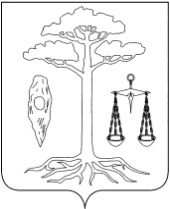 АДМИНИСТРАЦИЯТЕЙКОВСКОГО МУНИЦИПАЛЬНОГО РАЙОНАИВАНОВСКОЙ ОБЛАСТИ
___________________________________________________П О С Т А Н О В Л Е Н И Е   от 24.04.2017     № 136                                 г. ТейковоО внесении изменений в постановление администрации Тейковского муниципального района от 22.11.2013г. № 621 «Об утверждении муниципальной программы «Культура  Тейковского муниципального района» (в действующей редакции)В соответствии с Бюджетным кодексом Российской Федерации, постановлением администрации Тейковского муниципального района от 01.10.2013г. № 523 «Об утверждении порядка разработки, реализации и оценки эффективности муниципальных программ Тейковского муниципального района» (в действующей редакции) администрация Тейковского муниципального районаПОСТАНОВЛЯЕТ:Внести в постановление администрации Тейковского муниципального района от 22.11.2013г. № 621 «Об утверждении муниципальной программы «Культура Тейковского муниципального района» (в действующей редакции) следующие изменения:в приложении к постановлению:1.Раздел «1.Паспорт муниципальной программы Тейковского муниципального района» изложить в новой редакции согласно приложению1.2. Раздел «4. Ресурсное обеспечение программы «Культура Тейковского муниципального района» изложить в новой редакции согласно приложению 2. 3. В Приложении 1 «Подпрограмма «Развитие культуры  Тейковского муниципального района»  к муниципальной программе «Культура Тейковского муниципального района»:3.1. Раздел «Паспорт подпрограммы» изложить в новой редакции согласно приложению 3.3.2. Раздел «Ресурсное обеспечение мероприятий подпрограммы» изложить в новой редакции согласно приложению 4.4. В Приложении 2 «Подпрограмма «Предоставление дополнительного образования в сфере культуры и искусства» к  муниципальной программе «Культура Тейковского муниципального района»:4.1. Раздел «Паспорт подпрограммы» изложить в новой редакции согласно приложению 5.4.2. Раздел «Ресурсное обеспечение мероприятий подпрограммы» изложить в новой редакции согласно приложению 6.Глава Тейковского   муниципального района                                                        С.А. СеменоваПриложение 1к постановлению  администрацииТейковского муниципального района                                                                                                                   от   24.04.2017  №136    Приложение 2к постановлению  администрацииТейковского муниципального района                                                                                                                     от   24.04.2017  № 136                                                                                                                                                                                                               4. Ресурсное обеспечение  программы «Культура Тейковского муниципального района         тыс. руб.Приложение 3к постановлению  администрацииТейковского муниципального района                                                                                                                   от  24.04.2017   № 136                                                                                                                                                                                                                                                          Паспорт подпрограммы  Приложение 4к постановлению  администрацииТейковского муниципального района                                                                                                                     от  24.04.2017  №136                                                                                                                                                                                                                 Ресурсное обеспечение мероприятий подпрограммытыс. руб.Приложение 5к постановлению  администрацииТейковского муниципального района                                                                                                                    от  24.04.2017    №136                                                                                                                                    Паспорт подпрограммыПриложение 6к постановлению  администрацииТейковского муниципального района                                                                                                                    от  24.04.2017  № 136                                                                                                                                                                                                                          Ресурсное обеспечение мероприятий подпрограммытыс. руб.АДМИНИСТРАЦИЯТЕЙКОВСКОГО МУНИЦИПАЛЬНОГО РАЙОНАИВАНОВСКОЙ ОБЛАСТИ__________________________________________________П О С Т А Н О В Л Е Н И Еот 24.04.2017 г.  № 137г. ТейковоО внесении изменений в постановление администрации Тейковского муниципального района № 629 от 28.11.2013 г. «Об утверждении муниципальной программы «Развитие образования Тейковского муниципального района» (в действующей редакции)	В соответствии со статьей 179 Бюджетного кодекса Российской Федерации, постановлением администрации Тейковского муниципального района от 01.10.2013 г. № 523 «Об утверждении порядка разработки, реализации и оценки эффективности муниципальных программ Тейковского муниципального района» администрация Тейковского муниципального районаПОСТАНОВЛЯЕТ: Внести в постановление администрации Тейковского муниципального района № 629 от 28.11.2013 г. «Об утверждении муниципальной программы «Развитие образования Тейковского муниципального района» (в действующей редакции) следующие изменения:  в приложении к постановлению:Раздел «1. Паспорт муниципальной программы «Развитие образования Тейковского муниципального района» изложить в новой редакции согласно приложению 1.Таблицу 7. Ресурсное обеспечение реализации программы раздела «4. Ресурсное обеспечение муниципальной программы» изложить в новой редакции согласно приложению 2.В приложении 1 к муниципальной программе «Развитие образования Тейковского муниципального района»:- Раздел «1. Паспорт подпрограммы» изложить в новой редакции согласно приложению 3.- Раздел «5. Ресурсное обеспечение мероприятий подпрограммы «Развитие общего образования» изложить в новой редакции согласно приложению 4.4. В приложении 4 к муниципальной программе «Развитие образования Тейковского муниципального района»:- Раздел «1. Паспорт подпрограммы» изложить в новой редакции согласно приложению 5.- Раздел «5. Ресурсное обеспечение подпрограммы «Реализация основных общеобразовательных программ» изложить в новой редакции согласно приложению 6.5. В приложении 6 к муниципальной программе «Развитие образования Тейковского муниципального района»:- Раздел «1. Паспорт подпрограммы» изложить в новой редакции согласно приложению 7.- Раздел «4. Ресурсное обеспечение подпрограммы «Реализация дополнительных общеобразовательных программ» изложить в новой редакции согласно приложению 8.Глава Тейковского  муниципального района 			                                          С.А.СеменоваПриложение 1к постановлению администрацииТейковского муниципального районаот 24.04.2017 г.  № 137Паспорт муниципальной  программы «Развитие образования Тейковского муниципального района» Приложение 2к постановлению администрацииТейковского муниципального районаот 24.04.2017 г.  № 137      4. Ресурсное обеспечение муниципальной программыТаблица 7. Ресурсное обеспечение реализации программы                                                                                                    (тыс.руб.)Приложение 3к постановлению администрацииТейковского муниципального районаот  24.04.2017 г.   № 137    Подпрограмма «Развитие общего образования»Паспорт подпрограммыПриложение 4к постановлению администрацииТейковского муниципального районаот 24.04.2017 г.  № 137  Ресурсное обеспечение мероприятий подпрограммы«Развитие общего образования»(тыс. руб.)Приложение 5к постановлению администрацииТейковского муниципального районаот  24.04.2017 г.  № 137Подпрограмма «Реализация основных общеобразовательных программ»1. Паспорт подпрограммыПриложение 6к постановлению администрацииТейковского муниципального районаот  24.04.2017 г.  № 1375. Ресурсное обеспечение подпрограммы«Реализация основных общеобразовательных программ»             (тыс.руб.)Приложение 7к постановлению администрацииТейковского муниципального районаОт 24.04.2017 г.  № 137  Подпрограмма «Реализация дополнительных общеобразовательных программ»Паспорт подпрограммыПриложение 8к постановлению администрацииТейковского муниципального районаот 24.04.2017 г.  № 1374. Ресурсное обеспечение подпрограммы«Реализация дополнительных общеобразовательных программ» (тыс.руб.)администрациятейковского муниципального районаивановской областип о с т а н о в л е н и еот 24.04.2017г. №138 г. ТейковоО внесении изменений в постановление администрации Тейковского муниципального района от 22.11.2013г. № 622 «Об утверждении муниципальной программы «Обеспечение доступным и комфортным жильем, объектами инженерной инфраструктуры и услугами жилищно-коммунального хозяйства населения Тейковского муниципального района» (в действующей редакции)В соответствии с Бюджетным кодексом Российской Федерации, постановлением администрации Тейковского муниципального района от 01.10.2013г. «Об утверждении Порядка разработки, реализации и оценки эффективности муниципальных программ Тейковского муниципального района», администрация Тейковского муниципального районапостановляет: Внести в постановление администрации Тейковского муниципального района от 22.11.2013г. № 622 «Об утверждении муниципальной программы «Обеспечение доступным и комфортным жильем, объектами инженерной инфраструктуры и услугами жилищно-коммунального хозяйства населения Тейковского муниципального района» (в действующей редакции) следующие изменения:Приложение № 1 к постановлению изложить в новой редакции (прилагается).Глава Тейковскогомуниципального района  					                С.А. СеменоваПриложение к постановлению администрации Тейковскогомуниципального района от 24.04.2017г.№ 138Приложение № 1 к постановлению администрации Тейковскогомуниципального района от 22.11.2013г.№ 622Паспорт  муниципальной программыТейковского муниципального района2. Анализ текущей ситуации в сфере реализации муниципальной программы Тейковского муниципального районаРазвитие жилищного строительства В 2010  -  2012  годах  на  территории  Тейковского муниципального района  введено  в действие 5567 кв. метров нового жилья. Последние годы в районе наблюдается стабильный рост объемов жилищного строительства. Существенными препятствиями для развития жилищного строительства на территории района являются:отсутствие земельных участков, обустроенных коммунальной, инженерной и транспортной инфраструктурами; отсутствие механизмов привлечения частных инвестиционных и кредитных ресурсов в строительство и модернизацию коммунальной инфраструктуры. Обеспечение жильем молодых семей – один из инструментов решения демографических проблем региона. На протяжении многих лет для Тейковского муниципального района остается характерной естественная убыль населения, которая не перекрывается миграционным притоком жителей. Поддержка молодых семей при решении жилищной проблемы должна стать основой стабильных условий жизни для этой наиболее активной части населения, повлиять на улучшение демографической ситуации в районе.На решение этих вопросов направлены мероприятия подпрограммы «Обеспечение жильем молодых семей в Тейковском муниципальном районе». За период 2011-2012 годов 2 молодые семьи получили социальные выплаты на приобретение жилых помещений. В 2013 году 5 молодых семей получили свидетельство о праве на получение социальной выплаты на приобретение жилого помещения или строительство индивидуального жилого дома.В рамках подпрограммы «Государственная поддержка граждан в сфере ипотечного жилищного кредитования на территории Тейковского муниципального района» действует механизм поддержки граждан, нуждающихся в улучшении жилищных условий. Он реализуется путем предоставления безвозвратной и безвозмездной субсидии на оплату первоначального взноса при получении ипотечного жилищного кредита, привлекаемого в целях приобретения на основании договора купли-продажи жилого помещения, договора участия в долевом строительстве, договора уступки прав требования по договору участия в долевом строительстве или строительства (реконструкции) индивидуального жилого дома, на погашение основной суммы долга и уплату процентов по ипотечному жилищному кредиту (в том числе рефинансированному), привлеченному в целях приобретения на основании договора участия в долевом строительстве, договора уступки прав требования по договору участия в долевом строительстве или строительства (реконструкции) индивидуального жилого дома, а также на погашение основной суммы долга и уплату процентов по ипотечному жилищному кредиту (в том числе рефинансированному).2.2. Переселение граждан из аварийного жилищного фонда на территории Тейковского муниципального районаПереселение граждан из аварийного жилищного фонда является одной из острых социальных проблем в Тейковском муниципальном районе. Ввиду несоответствия требованиям, предъявляемым к жилым помещениям, аварийное жилье не только не обеспечивает комфортное проживание граждан, но и создает угрозу для жизни и здоровья проживающих в нем людей. Владельцы аварийного жилья не могут в полной мере реализовать свои права на управление жилищным фондом, предусмотренные законодательством, получать полный набор жилищно-коммунальных услуг надлежащего качества. Аварийные дома ухудшают внешний облик населенных пунктов, сдерживают развитие инфраструктуры, что снижает инвестиционную привлекательность территорий.Значительную часть аварийного жилищного фонда в Тейковском муниципальном районе составляет жилье, занимаемое на условиях договоров социального найма и являющееся муниципальной собственностью. Однако органы местного самоуправления Тейковского муниципального района не располагают достаточными финансовыми ресурсами для решения проблемы ликвидации аварийного жилищного фонда. Поэтому решение этой проблемы требует консолидации финансовых ресурсов федерального и регионального уровней.На территории Тейковского муниципального района  реализуется  адресная программа переселения граждан из аварийного жилищного фонда. Данные программы предусматривают консолидацию ресурсов, выделяемых на соответствующие цели из федерального фонда реформирования жилищно-коммунального хозяйства, средств областного бюджета и бюджетов поселений Тейковского муниципального района.Достигнутые результаты не позволяют говорить о полном решении проблемы расселения аварийного жилищного фонда на территории Тейковского муниципального района. В условиях стареющего жилищного фонда данная проблема приобрела перманентный характер и требует непрерывного продолжения принимаемых мер для предотвращения возникновения ситуаций чрезвычайного характера.2.3. Развитие газоснабжения и газификации       Тейковского муниципального районаПо состоянию на 1 января 2013 года уровень газификации Тейковского муниципального района составляет – 35 % (в среднем по области 28 %). На территории Тейковского муниципального района газифицировано только 17 населенных пунктов. Не обеспечены сетевым природным газом населенные пункты Крапивновского и Новогоряновского сельских поселений. Недостаточный уровень газификации природным газом Тейковского муниципального района, ухудшает социальное положение населения, снижает энергетическую безопасность района, уменьшает его инвестиционную привлекательность. Улучшение газификации населенных пунктов необходимо для решения проблем теплоснабжения жилищного фонда и объектов социальной сферы. Использование природного газа в качестве топлива для коммунально-бытовых и промышленных котельных, а также котельных объектов социальной сферы позволит улучшить качество предоставляемых коммунальных услуг населению, сократить расходы на закупку топлива, положительно повлияет на экологическую обстановку в районе. В настоящее время развитие газификации Тейковского муниципального района ведется в рамках загрузки существующих газопроводов-отводов и газораспределительных станций, от которых осуществляется строительство распределительных газопроводов к населенным пунктам. Схема газоснабжения и газификации Тейковского муниципального района выполнены на основе оптимальной структуры топливно-энергетического баланса в увязке с ресурсами газа, энергосбережением, эффективностью использования газа, производства тепла и электроэнергии, обоснования инвестиций в строительство межпоселковых газопроводов, определения рациональности газификации населенных пунктов Тейковского муниципального района. В 2009 - 2013 годах финансирование работ по разработке проектной документации и строительству объектов газификации на территории Тейковского муниципального района осуществлялось в рамках реализации мероприятий: долгосрочной целевой программы Ивановской области «Социальное развитие села Ивановской области до 2013 года»; Финансирование строительства объектов газификации осуществляется также за счет средств: ОАО «Ивановооблгаз» в рамках Программы газификации, финансируемой за счет инвестиционной составляющей (спецнадбавки) на транспортировку газа на территории Ивановской области. Для решения задачи газификации населенных пунктов Тейковского муниципального района необходимо: продолжение строительства межпоселковых газопроводов к ранее не газифицированным территориям района; строительство газопроводов низкого давления с целью газификации жилищного фонда и удовлетворение потребностей населения в природном газе; - решение проблем теплоснабжения населенных пунктов путем обеспечения технической возможности для реконструкции котельных и перевода их на использование природного газа в качестве основного вида топлива;- удовлетворение потребностей в природном газе промышленных и сельскохозяйственных предприятий.2.4. Проведение капитального ремонта общего имущества в многоквартирных домахВ настоящее время техническое состояние многих многоквартирных домов Тейковского муниципального района не соответствует современным требованиям, предъявляемым к техническим и качественным характеристикам жилищного фонда. Главная причина плохого состояния многоквартирного жилищного фонда – многолетнее отсутствие надлежащего технического обслуживания и достигший критического уровня «недоремонт» домов.Программный подход представляется единственно возможным, поскольку позволяет провести комплекс организационных, производственных, социально-экономических и других мероприятий для достижения поставленной цели, а также позволяет скоординировать деятельность всех участников процесса.2.5. Повышение уровня обеспеченности населения жилищно-коммунальными услугамиРазрыв в уровне и качестве жизни в сельской местности в сравнении с городом по-прежнему остается ощутимым.Основная часть сельского жилого фонда не имеет коммунальных удобств:- водопроводом оборудовано 74 процентов сельского жилого фонда;- недостаточное количество площадок для сбора твердых бытовых отходов.Большинство систем водоснабжения не имеет необходимых сооружений и технологического оборудования для улучшения качества воды или работает неэффективно. Для решения задач по улучшению технического состояния объектов ЖКХ, многоквартирных домов, обеспечение населения жилищно-коммунальными услугами необходимо:1. обеспечить качественной питьевой водой сельское население;2. обеспечить 100-процентный уровень надежности топливоснабжения источников тепловой энергии;3. повысить качество и доступность для населения сбора и вывоза твердых коммунальных отходов.На территории Тейковского муниципального района для захоронения используется 19 муниципальных кладбищ. Из них 4 расположены на территории Новолеушинского сельского поселения, 7 на территории Морозовского сельского поселения, 4 на территории Большеклочковского сельского поселения и 4 на территории Крапивновского сельского поселения. На территории Новогоряновского сельского поселения муниципальных кладбищ нет. Отсутствие контейнерных площадок и контейнеров для мусора приводит к несанкционированным свалкам внутри кладбищ. Отсутствие подъездных путей приводит к тому, что территория кладбищ завалена мусором. Длительный период времени не осуществлялись работы по сносу аварийных деревьев, из-за невозможности работы спецтехники в стесненных условиях.2.6. Подготовка проектов внесения изменений в документы территориального планирования, правила землепользования и застройкиИмеющиеся документы территориального планирования (генеральные планы) сельских поселений района были утверждены в 2012 году. За время их действия вносились изменения как в Градостроительный кодекс Российской Федерации, так и другие законодательные акты, касающиеся и регулирующие градостроительную деятельность. Кроме того, выявляются факты наличия земельных участков под объектами недвижимости, находящихся в собственности, не включенных в территорию населенных пунктов. В связи с этим, имеется необходимость во внесении в них и, соответственно, в правила землепользования и застройки, изменений.Таблица 1. Показатели, характеризующие текущую ситуацию в сфере реализации Программы3. Цели и ожидаемые результаты реализации муниципальной программы Тейковского муниципального района3.1. Цели муниципальной программы Тейковского муниципального районаРеализация Программы направлена на достижение следующих целей:          а) стимулирование развития жилищного строительства.Основной вклад в достижение данной цели обеспечит государственная поддержка реализации проектов обеспечения инженерной инфраструктурой земельных участков, предназначенных для бесплатного предоставления семьям с тремя и более детьми, проектов по переселению граждан из аварийного жилищного фонда.б) повышение уровня газификации Тейковского муниципального района природным газом.Данная цель предусматривает подготовку потребителей к приему газа в рамках реализации мероприятий программы развития газоснабжения и газификации Ивановской области на период 2012 - 2015 годов (ОАО «Газпром»), а также реализацию проектов газификации населенных пунктов, жилищного фонда и объектов социальной инфраструктуры муниципальной собственности на территории Тейковского муниципального района.в)  поддержка платежеспособного спроса  на жилье, в том числе с помощью  ипотечного жилищного кредитования.г) улучшение технического состояния объектов ЖКХ, многоквартирных домов, обеспечение населения жилищно-коммунальными услугами.Данная цель предусматривает создание условий для развития условий комфортного жилищного строительства на территории района.д) внесение изменений в документы территориального планирования, правила землепользования и застройки.Данная цель предусматривает подготовку проектов внесения изменений в документы территориального планирования, правила землепользования и застройки сельских поселений района для обеспечения территорий документацией для осуществления градостроительной деятельности.3.2. Ожидаемые результаты реализации муниципальной программыТейковского муниципального районаРеализация Программы позволит достичь следующих результатов.К  2020 году годовой объем ввода жилья в Тейковском муниципальном районе составит 1300 кв.м., общая площадь жилых помещений, приходящихся в среднем на 1 жителя района, возрастет до 35,7  кв.м. на 1 чел., по сравнению с 32,5 кв.м. на 1 чел. в 2012 году.За период с 2014 по 2020 годы в рамках реализации Программы улучшить жилищные условия смогут не менее 24 молодых семей.Реализация мероприятий в рамках подпрограммы «Переселение граждан из аварийного жилищного фонда на территории Тейковского муниципального района» позволит ликвидировать аварийный жилищный фондЕжегодно будет повышаться уровень газификации Тейковского муниципального района, который достигнет к 2020 году 44,7 процентов. За период с 2014 по 2020 годы  в рамках реализации подпрограммы «Государственная поддержка граждан в сфере ипотечного жилищного кредитования на территории Тейковского муниципального района» улучшить жилищные условия сможет минимум  1 семья. Реализация мероприятий в рамках подпрограммы «Проведение капитального ремонта общего имущества в многоквартирных домах, расположенных на территории Тейковского муниципального района» позволит своевременно провести капитальный ремонт общего имущества во всех многоквартирных домах и создать безопасные и благоприятные условия проживания граждан на территории Тейковского муниципального района.Реализация подпрограммы «Обеспечение водоснабжением жителей Тейковского муниципального района» окажет положительное влияние на изменения в социально-трудовой сфере села в части повышения уровня и качества жизни сельского населения, повысит уровень комфорта, а также обеспеченности качественной питьевой водой сельского населения.Реализация подпрограммы «Обеспечение населения Тейковского муниципального района теплоснабжением» обеспечит 100-процентный уровень надежности топливоснабжения источников тепловой энергии, 100-процентный уровень готовности теплоснабжающих организаций к проведению аварийно-восстановительных работ в системах теплоснабжения. Позволит оперативно реагировать на возникающие аварийные ситуации на объектах жизнеобеспечения, своевременно выполнять работы по их устранению.Реализация мероприятий подпрограммы «Реализация мероприятий по участию в организации деятельности по сбору (в том числе раздельному сбору), транспортированию, обработке, утилизации, обезвреживанию, захоронению твердых коммунальных отходов на территории Тейковского муниципального района» обеспечит повышение качества и доступности для населения сбора и вывоза твердых коммунальных отходов.Реализация мероприятий подпрограммы «Содержание территорий сельских кладбищ Тейковского муниципального района» обеспечит приведение территорий кладбищ в соответствие требованиям санитарно- эпидемиологических и экологических норм.Реализация мероприятий подпрограммы «Подготовка проектов внесения изменений в документы территориального планирования, правила землепользования и застройки» обеспечит территории сельских поселений района документацией для осуществления градостроительной деятельности. Вместе с тем, достижение указанных результатов будет невозможно без соответствующего софинансирования расходов со стороны федерального бюджета, областного бюджета, внебюджетных источников, а также бюджета Тейковского муниципального района и бюджетов поселений Тейковского муниципального района.3.3. Обоснование выделения подпрограммПрограмма предусматривает реализацию одиннадцати подпрограмм, направленных на достижение ее целей. Оценка, в какой части реализация каждой из подпрограмм способствует достижению целей Программы, приведена в следующей таблице.Таблица 2. Сведения о целевых индикаторах (показателях) реализации ПрограммыТаблица 3. Оценка вклада подпрограмм в достижение целей Программы4. Ресурсное обеспечение муниципальной программы Тейковского муниципального районаТаблица 4. Ресурсное обеспечение реализации Программы                                                                          (тыс.руб.)Приложение №1 к муниципальной программе«Обеспечение доступным и комфортным жильем, объектами инженерной инфраструктурыи услугами жилищно-коммунального хозяйства населения Тейковского муниципального района»Подпрограмма«Обеспечение жильем молодых семейв Тейковском муниципальном районе»1. Паспорт подпрограммы 2. Ожидаемые результаты реализации подпрограммы	Реализация Подпрограммы в 2014-2019 годах позволит улучшить жилищные условия 23 молодым семьям. В том числе:- в 2014 году – 6 семьям,- в 2015 году – 7 семьям,- в 2016 году – 2 семьям, - в 2017 году – 2 семьям,- в 2018 году – 5 семьям,- в 2019 году – 1 семье. В случае получения Тейковским муниципальным районом субсидий из федерального и областного бюджетов на реализацию настоящей Подпрограммы, число молодых семей, получивших государственную поддержку в решении жилищной проблемы, возрастет пропорционально увеличению объемов финансирования Подпрограммы.Таблица 1. Сведения о целевых индикаторах (показателях) Подпрограммы3. Мероприятия подпрограммыМероприятия, проводимые в рамках Подпрограммы:	1. Организация учета молодых семей, изъявивших желание участвовать в подпрограмме,Срок реализации – 2014 – 2019 годы.     Исполнитель мероприятия - отдел градостроительства управления координации жилищно-коммунального, дорожного хозяйства и градостроительства администрации Тейковского муниципального района (далее – отдел градостроительства).2.  Формирование сводного списка молодых семей для участия в Подпрограмме.Срок реализации – 2014 – 2019 годы.Исполнитель мероприятия - отдел градостроительства.3. Определение норматива стоимости 1 квадратного метра общей площади жилья по     муниципальному образованию.Срок реализации – 2014 – 2019 годы.Исполнитель мероприятия - отдел градостроительства.4. Выдача молодым семьям в установленном порядке свидетельств о праве на получение социальной выплаты на приобретение жилого помещения или строительство индивидуального жилого дома,  исходя из объемов финансирования, предусмотренных на эти цели в бюджете Тейковского муниципального района, а также объемов софинансирования за счет средств бюджета Ивановской области и федерального бюджета.Срок реализации – 2014 -2019 годы.Исполнитель мероприятия - отдел градостроительства.5. Предоставление отчетности, предусмотренной соглашением о предоставлении в соответствующем году субсидии из федерального и областного бюджетов бюджету Тейковского муниципального района на софинансирование расходных обязательств на предоставление социальных выплат молодым семьям для приобретения (строительства) жилья в рамках Подпрограммы.Срок реализации – 2014 -2019 годы.Исполнитель мероприятия - отдел градостроительства.6. Проведение информационно-разъяснительной работы в средствах массовой информации по освещению целей и задач Подпрограммы.Мероприятие предусматривает публикацию статей в печатных и электронных средствах массовой информации по освещению цели и задач реализации Подпрограммы.Срок реализации – 2014 -2019 годы.Исполнитель мероприятия - отдел градостроительства, администрации поселений Тейковского муниципального района.7.   Заключение соглашений с банками для обслуживания средств Субсидий участников Программы.Срок реализации – 2014 -2019 годы.Исполнитель мероприятия - отдел градостроительства.Мероприятия Подпрограммы направлены на создание системы государственной поддержки молодой семьи в решении ими жилищной проблемы.Участниками программы может быть молодая семья, в том числе неполная молодая семья, состоящая из 1 молодого родителя и 1 и более детей, соответствующая следующим условиям:а) возраст каждого из супругов либо 1 родителя в неполной семье на день принятия исполнительным органом государственной власти Ивановской области решения о включении молодой семьи - участницы программы в список претендентов на получение социальной выплаты в планируемом году не превышает 35 лет;б) признание семьи в установленном порядке нуждающейся в улучшении жилищных условий;в) наличие у семьи доходов либо иных денежных средств, достаточных для оплаты расчетной (средней) стоимости жилья в части, превышающей размер предоставляемой социальной выплаты. Настоящая Подпрограмма  предусматривает продолжение реализации незавершенных мероприятий подпрограммы «Обеспечение жильем молодых семей в Тейковском муниципальном районе на 2011-2015 годы», прекращающей действие с 1 января 2014 года.Программные мероприятия Подпрограммы, связанные с финансированием за счет бюджетных средств, будут реализовываться в форме предоставления молодым семьям, признанным нуждающимися в улучшении жилищных условий и являющимся участниками Подпрограммы, социальных выплат на приобретение жилья или строительство индивидуального жилого дома.Социальные выплаты используются:а) для оплаты цены договора купли-продажи жилого помещения (за исключением средств, когда оплата цены договора купли-продажи предусматривается в составе цены договора с уполномоченной организацией на приобретение жилого помещения экономкласса на первичном рынке жилья);б) для оплаты цены договора строительного подряда на строительство жилого дома (далее - договор строительного подряда);в) для осуществления последнего платежа в счет уплаты паевого взноса в полном размере, после уплаты которого жилое помещение переходит в собственность молодой семьи (в случае если молодая семья или один из супругов в молодой семье является членом жилищного, жилищно-строительного, жилищного накопительного кооператива (далее - кооператив);г) для уплаты первоначального взноса при получении жилищного кредита, в том числе ипотечного, или жилищного займа на приобретение жилого помещения или строительство жилого дома;д) для оплаты цены договора с уполномоченной организацией на приобретение в интересах молодой семьи жилого помещения экономкласса на первичном рынке жилья, в том числе на оплату цены договора купли-продажи жилого помещения (в случаях, когда это предусмотрено договором с уполномоченной организацией) и (или) оплату услуг указанной организации;е) для погашения основной суммы долга и уплаты процентов по жилищным кредитам, в том числе ипотечным, или жилищным займам на приобретение жилого помещения или строительство жилого дома, за исключением иных процентов, штрафов, комиссий и пеней за просрочку исполнения обязательств по этим кредитам или займам.Социальная выплата на приобретение (строительство) жилого помещения предоставляется и используется в соответствии с Правилами предоставления молодым семьям социальных выплат на приобретение (строительство) жилья и их использования, утвержденными постановлением Правительства Российской Федерации от 17.12.2010 № 1050 «О федеральной целевой программе «Жилище» на 2015 - 2020 годы».Условием предоставления социальной выплаты является наличие у молодой семьи помимо права на получение средств социальной выплаты дополнительных средств – собственных средств или средств, полученных по кредитному договору (договору займа) на приобретение (строительство) жилья, в том числе по ипотечному жилищному договору, необходимых для оплаты строительства или приобретения жилого помещения. В качестве дополнительных средств молодой семьей также могут быть использованы средства (часть средств) материнского семейного капитала.Дополнительная социальная выплата предоставляется молодой семье - участнице Подпрограммы для погашения части расходов, связанных с приобретением жилого помещения (созданием объекта индивидуального жилищного строительства) на каждого ребенка, рожденного (усыновленного) в период с даты выдачи Свидетельства до дня исполнения банком распоряженияраспорядителя счета о перечислении банком зачисленных на банковский счет распорядителя счета средств.Таблица 2. Ресурсное обеспечение реализации мероприятий подпрограммы (тыс. руб.)Приложение №2 к муниципальной программе«Обеспечение доступным и комфортным жильем, объектами инженерной инфраструктурыи услугами жилищно-коммунального хозяйства населения Тейковского муниципального района»Подпрограмма«Переселение граждан из аварийного жилищного фонда на территории Тейковского муниципального района Ивановской области в 2014-2015 годах» муниципальной программы «Обеспечение доступным и комфортным жильем, объектами инженерной инфраструктуры и услугами жилищно-коммунального хозяйства Тейковского муниципального района»Паспорт подпрограммы 2.Краткая характеристика сферы реализации подпрограммыНастоящая подпрограмма предусматривает финансовое обеспечение реализации региональной адресной программы «Переселение граждан из аварийного жилищного фонда на территории Ивановской области на 2013 - 2015 годы», утвержденной постановлением Правительства Ивановской области от 15.04.2013 № 134-п в части, касающейся переселения граждан из аварийного жилищного фонда городского и сельских поселений Тейковского муниципального района.                 2.Ожидаемые результаты реализации подпрограммыВ результате реализации подпрограммы в 2014-2015 годах число переселенных граждан составит 126 человек, будет расселено 13 аварийных домов, общая площадь освобождаемых жилых помещений составит 3626,0 кв. мТаблица 1. Сведения о целевых индикаторах (показателях) подпрограммыМероприятия подпрограммыПодпрограмма предусматривает предоставление субсидий бюджетам муниципальных образований Тейковского муниципального района Ивановской области на проведение мероприятий по переселению граждан из аварийного жилищного фонда городского и сельских поселений Тейковского муниципального района.Субсидии предоставляются в соответствии с региональной адресной программой «Переселение граждан из аварийного жилищного фонда на территории Ивановской области на 2013 - 2015 годы», утвержденной постановлением Правительства Ивановской области от 15.04.2013 № 134-п.Включены мероприятия:- подготовка перечня многоквартирных жилых домов;- мониторинг реализации подпрограммы;- подготовка отчетности о ходе реализации подпрограммы, выполнении условий предоставления финансовой поддержки за счет средств Фонда содействия реформированию жилищно- коммунального хозяйства и расходовании средств на реализацию подпрограммы.Срок реализации мероприятий – 2014 – 2015 годы.Таблица 2. Ресурсное обеспечение реализации мероприятий подпрограммы (тыс. руб.)Приложение №3 к муниципальной программе«Обеспечение доступным и комфортным жильем, объектами инженерной инфраструктурыи услугами жилищно-коммунального хозяйства населения Тейковского муниципального района»Подпрограмма «Обеспечение инженерной инфраструктурой земельных участков, предназначенных для бесплатного предоставления семьям с тремя и более детьми, в Тейковском муниципальном районе»1. Паспорт подпрограммыПримечание: под инженерной инфраструктурой для целей настоящей Подпрограммы понимаются объекты тепло-, водо-, электро- и газоснабжения, а также улично-дорожной сети2. Ожидаемые результаты реализации подпрограммыРеализация Подпрограммы позволит обеспечить инженерной инфраструктурой 144 земельных участка в д. Грозилово Тейковского муниципального района, предназначенных для бесплатного предоставления семьям с тремя и более детьми, к окончанию 2017 года.Это обеспечит возможность строительства благоустроенного жилья на данных земельных участках и будет способствовать улучшению качества жизни семей с тремя и более детьми.Таблица 1. Сведения о целевых индикаторах (показателях) подпрограммыПояснения к таблице:отчетные значения целевого индикатора (показателя) 1 определяются следующим образом:И1 = УО : У х 100%, где:И1 - доля земельных участков, обеспеченных инженерной инфраструктурой, для предоставления семьям с тремя и более детьми (процентов);УО - количество земельных участков для предоставления семьям с тремя и более детьми, обеспеченных инженерной инфраструктурой (единиц);У - количество земельных участков для предоставления семьям с тремя и более детьми (единиц);Значения УО, У определяются по данным управленческого учета, осуществляемого администрацией Тейковского муниципального района Ивановской области.3. Мероприятия подпрограммыМероприятия, проводимые в рамках Подпрограммы:1. Подготовка проектной документации и ее экспертиза.Срок исполнения мероприятия – 2014-2017 годы.Исполнитель мероприятия - администрация Тейковского муниципального района. 2.  Создание инженерной инфраструктуры.Данное мероприятие предусматривает проведение работ по строительству объектов инженерной инфраструктуры.Срок исполнения мероприятия – 2014-2017 годы.Исполнитель мероприятия - администрация Тейковского муниципального района. 2. Государственная регистрация прав на объекты инженерной инфраструктуры.Данное мероприятие предусматривает выполнение работ по постановке построенных объектов на кадастровый учет и регистрации на них прав собственности.   Срок исполнения мероприятия – 2014-2017 годы.Исполнитель мероприятия - администрация Тейковского муниципального района. Настоящая подпрограмма предусматривает выполнение мероприятий, необходимых дляобеспечения инженерной инфраструктурой земельных участков, предназначенных для бесплатного предоставления семьям с тремя и более детьми, в Тейковском муниципальном районе на условиях софинансирования из бюджета Ивановской области в соответствии с государственной программой Ивановской области «Обеспечение доступным и комфортным жильем, объектами инженерной инфраструктуры и услугами жилищно-коммунального хозяйства населения Ивановской области», утвержденной постановлением Правительства Ивановской области от 13.11.2013г. № 458-п.4. Ресурсное обеспечение подпрограммыТаблица 2. Ресурсное обеспечение реализации мероприятий подпрограммы (тыс. руб.)Приложение №4 к муниципальной программе   «Обеспечение доступным и комфортным жильем,объектами инженерной инфраструктурыи услугами жилищно-коммунального хозяйстванаселения Тейковского муниципального района»Подпрограмма«Развитие газификации Тейковского муниципального района»1. Паспорт подпрограммы 2. Ожидаемые результаты реализации ПодпрограммыВ результате реализации настоящей Подпрограммы за период 2014 - 2019 годов на территории Тейковского муниципального района будет построено и введено в эксплуатацию 75,1 километров газопроводов, переведено на газовое отопление 12 многоквартирных домов, построена 1 модульная газовая котельная, разработана проектно-сметная документация на 2 модульные газовые котельные. Уровень газификации Тейковского муниципального района природным газом увеличится с 35,0 процентов в 2013 году до 44,7 процентов в 2019 году. Повышение уровня газификации жилого фонда и коммунального хозяйства будет способствовать улучшению качества жизни населения Тейковского муниципального района, снижению затрат на отопление жилых домов и обеспечение других бытовых нужд.Благодаря газификации населенных пунктов будут созданы условия для формирования инвестиционных площадок на территории района и дальнейшего развития индивидуального жилищного строительства. Повышение уровня газификации Тейковского муниципального района будет также способствовать укреплению энергетической безопасности региона и улучшению экологической обстановки.Таблица 1. Сведения о целевых индикаторах (показателях) подпрограммы3. Мероприятия подпрограммыПодпрограмма предусматривает реализацию следующих мероприятий на муниципальном уровне:1. Разработка проектно-сметной документации для газификации Тейковского муниципального района (строительство магистральных газопроводов).Данное мероприятие направлено на разработку проектно-сметной документации и строительство магистральных газопроводов и предусматривает выполнение следующих мероприятий:- формирование заявки на получение субсидий на разработку проектно-сметной документации и строительство магистральных газопроводов на территории Тейковского муниципального района;- предоставление ежеквартальных отчетов об использовании субсидий на разработку проектно-сметной документации и строительство магистральных газопроводов на территории Тейковского муниципального района.Исполнитель мероприятия – администрация Тейковского муниципального района.            Срок реализации мероприятия – с 2014 по 2019 годы.2. Разработка проектно-сметной документации и газификации населенных пунктов Тейковского муниципального района.Данное мероприятие направлено на разработку проектно-сметной документации и строительство газопроводов (не магистральных), необходимых для обеспечения населенных пунктов природным газом, и предусматривает выполнение следующих мероприятий:- формирование заявки на получение субсидий на разработку проектно-сметной документации и строительство газопроводов для газификации населенных пунктов на территории Тейковского муниципального района;- предоставление ежеквартальных отчетов об использовании субсидий на разработку проектно-сметной документации и строительство газопроводов для газификации населенных пунктов на территории Тейковского муниципального района.Исполнитель мероприятия – администрация Тейковского муниципального района.            Срок реализации мероприятия – с 2014 по 2019 годы.Подпрограмма предусматривает проведение мероприятий направленных на разработку проектной документации на строительство объектов газификации; строительство распределительных и разводящих газопроводов; строительство новых газовых котельных и перевод на газ существующих котельных для отопления объектов социальной инфраструктуры; строительство новых газовых котельных и перевод на газ существующих котельных; разработку проектно-сметной документации и перевод многоквартирных жилых домов на газовое отопление на условиях софинансирования из бюджета Ивановской области.4. Ресурсное обеспечение подпрограммыТаблица 2. Ресурсное обеспечение реализации мероприятий подпрограммы (тыс. руб.)Приложение №5 к муниципальной программе«Обеспечение доступным и комфортным жильем, объектами инженерной инфраструктурыи услугами жилищно-коммунального хозяйства населения Тейковского муниципального района»Подпрограмма                  «Государственная поддержка граждан в сфере ипотечного жилищного кредитования на территории Тейковского муниципального района»1. Паспорт подпрограммы2. Ожидаемые результаты реализации подпрограммы результате реализации Подпрограммы за период с 2014 года по 2016 год 5 семей улучшат жилищные условия с помощью мер государственной поддержки в сфере ипотечного жилищного кредитования. Таблица 1. Сведения о целевых индикаторах (показателях) подпрограммы3. Мероприятия подпрограммыНастоящая подпрограмма (далее - Подпрограмма) предусматривает продолжение реализации незавершенных мероприятий подпрограммы «Государственная поддержка граждан в сфере ипотечного жилищного кредитования» долгосрочной целевой программы Ивановской области «Жилище» на 2011 - 2015 годы», досрочно прекратившей действие с 1 января 2014 года.В рамках Подпрограммы предусмотрены субсидии из бюджета Ивановской области бюджету Тейковского муниципального района Ивановской области в целях предоставления субсидий гражданам - участникам Подпрограммы на оплату первоначального взноса при получении ипотечного жилищного кредита, привлекаемого в целях приобретения на основании договора купли-продажи жилого помещения, договора участия в долевом строительстве, договора уступки прав требования по договору участия в долевом строительстве или строительства (реконструкции) индивидуального жилого дома, на погашение основной суммы долга и уплату процентов по ипотечному жилищному кредиту (в том числе рефинансированному), привлеченному в целях приобретения на основании договора участия в долевом строительстве, договора уступки прав требования по договору участия в долевом строительстве или строительства (реконструкции) индивидуального жилого дома, а также на погашение основной суммы долга и уплату процентов по ипотечному жилищному кредиту (в том числе рефинансированному), привлеченному до 01.08.2011 в целях приобретения на основании договора купли-продажи жилого помещения (далее - Субсидии).	Подпрограмма предусматривает реализацию следующих мероприятий на муниципальном уровне:	Организация учета семей (граждан), изъявивших желание участвовать в подпрограмме (исполнитель – администрация Тейковского муниципального района, администрации поселений Тейковского муниципального района),Срок реализации – 2014 - 2016 годы.Формирование сводного списка семей (граждан) для участия в Подпрограмме (исполнитель – администрация Тейковского муниципального района, администрации поселений Тейковского муниципального района),Срок реализации – 2014 - 2016 годы.Определение норматива стоимости 1 квадратного метра общей площади жилья муниципальному образованию (исполнитель – администрация Тейковского муниципального района),Срок реализации – 2014 - 2016 годы.Выдача семьям (гражданам) в установленном порядке свидетельств о предоставлении субсидии на оплату первоначального взноса при получении ипотечного жилищного кредита (на погашение основной суммы долга и уплату процентов по ипотечному жилищному кредиту (в том числе рефинансированному)) (исполнитель – администрация Тейковского муниципального района),Срок реализации – 2014 - 2016 годы.       4.1. Предоставление  субсидий гражданам на оплату первоначального взноса при получении ипотечного жилищного кредита или на погашение основной суммы долга и уплату процентов по ипотечному жилищному кредиту (в том числе рефинансированному).Срок реализации – 2014-2016годы.Предоставление отчетности, предусмотренной соглашением о предоставлении в соответствующем году субсидии из областного бюджета бюджету Тейковского муниципального района на софинансирование расходных обязательств в рамках Подпрограммы (исполнитель – администрация Тейковского муниципального района),Срок реализации – 2014 - 2016 годы.Проведение информационно-разъяснительной работы в средствах массовой информации по освещению целей и задач Подпрограммы (исполнитель – администрация Тейковского муниципального района).Мероприятие предусматривает публикацию статей в печатных и электронных средствах массовой информации по освещению цели и задач реализации Подпрограммы.Срок реализации – 2014 – 2016 годы.Таблица 2. Ресурсное обеспечение реализации мероприятий подпрограммы (тыс. руб.)Приложение № 6 к муниципальной программе«Обеспечение доступным и комфортным жильем, объектами инженерной инфраструктурыи услугами жилищно-коммунального хозяйства населения Тейковского муниципального района»Подпрограмма«Проведение капитального ремонта общего имущества в многоквартирных домах, расположенных на территории Тейковского муниципального района»1. Паспорт программы2. Ожидаемые результаты реализации подпрограммыВ настоящее время техническое состояние многих многоквартирных домов Тейковского муниципального района не соответствует современным требованиям, предъявляемым к техническим и качественным характеристикам жилищного фонда. Главная причина плохого состояния многоквартирного жилищного фонда – многолетнее отсутствие надлежащего технического обслуживания и достигший критического уровня «недоремонт» домов.Актуальность принятия настоящей подпрограммы обусловлена рядом социальных и экономических факторов. Социальные факторы связаны с низким качеством жилищных услуг и потенциальной аварийностью объектов жилищного фонда, экономические – с высокими эксплуатационными затратами на его содержание.В связи с высокой социальной важностью задачи надлежащего содержания многоквартирных домов требуется обеспечение оптимизации процессов планирования капитального ремонта.Реализация указанных принципов должно обеспечить проведение капитального ремонта жилищного фонда с учетом фактического технического состояния конструктивных элементов многоквартирных домов.Программный подход представляется единственно возможным, поскольку позволяет провести комплекс организационных, производственных, социально-экономических и других мероприятий для достижения поставленной цели, а также позволяет скоординировать деятельность всех участников процесса.Проведение своевременного капитального ремонта общего имущества во всех многоквартирных домах, расположенных на территории Тейковского муниципального района, за исключением многоквартирных домов, признанных в установленном Правительством Российской Федерации порядке аварийными и подлежащими сносу, а также жилых домов блокированной застройки, включенных в Региональный краткосрочный план реализации региональной программы капитального ремонта общего имущества в многоквартирных домах, расположенных на территории Тейковского муниципального района Ивановской области на 2017 год. Создание безопасных и благоприятных условий проживания граждан на территории Тейковского муниципального района.Таблица 1.Сведения о целевых индикаторах (показателях) реализации подпрограммы 3. Мероприятия подпрограммыВ рамках подпрограммы планируется осуществление следующих мероприятий:1. Мероприятия по капитальному ремонту общего имущества многоквартирных жилых домов, за исключением многоквартирных домов, признанных в установленном Правительством Российской Федерации порядке аварийными и подлежащими сносу, а также жилых домов блокированной застройки, включенных в Региональный краткосрочный план реализации региональной программы капитального ремонта общего имущества в многоквартирных домах, расположенных на территории Тейковского муниципального района Ивановской области на 2017 год.Данное мероприятие предусматривает выполнение следующих мероприятий:- согласование смет на выполнение первоочередных работ по капитальному ремонту общего имущества многоквартирных домов администрациями городского и сельских поселений Тейковского муниципального района;- осуществление с участием представителей общественности контроля за ходом выполнения работ по капитальному ремонту общего имущества многоквартирных домов;- подписание актов выполнения работ по капитальному ремонту общего имущества многоквартирных домов.Срок реализации –2017 год.Исполнитель мероприятия - управление координации жилищно-коммунального, дорожного хозяйства и градостроительства администрации Тейковского муниципального района.2. Взносы региональному оператору  на проведение капитального ремонта общего имущества многоквартирных жилых домов.Данное мероприятие предусматривает уплату взносов на капитальный ремонт общего имущества многоквартирных жилых домов в отношении жилых помещений, находящихся в муниципальной собственности.Уплата взносов на капитальный ремонт осуществляется в соответствии со статьей 169 Жилищного кодекса Российской ФедерацииСрок реализации – ежегодно с 2017 по 2019 годы.Исполнитель мероприятия - администрация Тейковского муниципального района.3. Проведение капитального ремонта муниципального жилого фонда.Данное мероприятие предусматривает проведение необходимых работ по капитальному ремонту муниципального жилого фонда.Срок реализации –2017 - 2019 годыИсполнитель мероприятия - управление координации жилищно-коммунального, дорожного хозяйства и градостроительства администрации Тейковского муниципального района4. Ресурсное обеспечение реализации мероприятий Таблица 2. Ресурсное обеспечение реализации мероприятий подпрограммы (тыс. руб.)Приложение № 7 к муниципальной программе«Обеспечение доступным и комфортным жильем, объектами инженерной инфраструктурыи услугами жилищно-коммунального хозяйства населения Тейковского муниципального района»Подпрограмма«Обеспечение водоснабжением жителей Тейковского муниципального района»1. Паспорт подпрограммы2. Ожидаемые результаты реализации подпрограммыРеализация подпрограммы окажет положительное влияние на изменения в социально-трудовой сфере села в части повышения уровня и качества жизни сельского населения, позитивных сдвигов в демографической ситуации. Однако разрыв в уровне и качестве жизни в сельской местности в сравнении с городом по-прежнему остается ощутимым.Основная часть сельского жилого фонда не имеет коммунальных удобств: водопроводом оборудовано 74 процентов сельского жилого фонда. Большинство систем водоснабжения не имеет необходимых сооружений и технологического оборудования для улучшения качества воды или работает неэффективно. В результате большая часть сельского населения вынуждена пользоваться водой из шахтных колодцев, не соответствующей санитарным нормам и стандартам. В связи с чем необходимо принимать меры по развитию сети центрального водоснабжения населенных пунктов Тейковского муниципального района и принимать достаточные меры по строительству и надлежащему содержанию шахтных колодцевРеализация подпрограммы обеспечит создание безопасных и благоприятных условий проживания граждан на территории Тейковского муниципального района, повысит уровень комфорта, а также обеспеченности качественной питьевой водой сельского населения.Таблица 1. Сведения о целевых индикаторах (показателях) реализации подпрограммы 3. Мероприятия подпрограммыВ рамках подпрограммы планируется осуществление следующих мероприятий:1. Ремонт и содержание уличного водоснабжения населенных пунктов. Данное мероприятие предусматривает выполнение следующих мероприятий:- выполнение работ по чистке уличного водоснабжения населенных пунктов;- выполнение работ по дезинфекции уличного водоснабжения населенных пунктов;- выполнение других работ, необходимых для поддержания соответствующего требованиям санитарных правил качества воды.Срок реализации- 2017-2019 годы.Исполнитель мероприятия - управление координации жилищно-коммунального, дорожного хозяйства и градостроительства администрации Тейковского муниципального района.2. Ремонт, строительство и содержание колодцев.Данное мероприятие предусматривает выполнение следующих мероприятий:- выполнение работ по чистке шахтных колодцев, дезинфекции;- выполнение работ по замене  и покраске шатров; - выполнение работ по забору анализа воды;- выполнение работ по строительству шахтного колодца;- установка домиков для колодцев;-и другие мероприятия по строительству и надлежащему содержанию шахтных колодцев.Срок реализации- 2017-2019 годы.Исполнитель мероприятия - управление координации жилищно-коммунального, дорожного хозяйства и градостроительства администрации Тейковского муниципального района.4. Ресурсное обеспечение реализации мероприятий подпрограммыТаблица 2. Ресурсное обеспечение реализации мероприятий подпрограммы(тыс. руб.)Приложение № 8 к муниципальной программе«Обеспечение доступным и комфортным жильем, объектами инженерной инфраструктурыи услугами жилищно-коммунального хозяйства населения Тейковского муниципального района»Подпрограмма«Обеспечение населения Тейковского муниципального района теплоснабжением»1. Паспорт подпрограммы2. Ожидаемые результаты реализации подпрограммыПодпрограмма предусматривает предоставление субсидий организациям коммунального комплекса Тейковского муниципального района на организацию обеспечения теплоснабжения потребителей в условиях подготовки и прохождения отопительного периода, а также ежегодное формирование районного фонда материально-технических ресурсов для предупреждения и ликвидации последствий аварийных ситуаций на муниципальных объектах ЖКХ.Реализация подпрограммы обеспечит 100-процентный уровень надежности топливоснабжения источников тепловой энергии, 100-процентный уровень готовности теплоснабжающих организаций к проведению аварийно-восстановительных работ в системах теплоснабжения. Позволит оперативно реагировать на возникающие аварийные ситуации на объектах жизнеобеспечения, своевременно выполнять работы по их устранению. Обеспечит создание безопасных и благоприятных условий проживания граждан на территории Тейковского муниципального района.Таблица 1. Сведения о целевых индикаторах (показателях) реализации подпрограммы 3. Мероприятия подпрограммыВ рамках подпрограммы планируется осуществление следующих мероприятий:1. Субсидии организациям коммунального комплекса Тейковского муниципального района на организацию обеспечения теплоснабжения потребителей в условиях подготовки и прохождения отопительного периода. Данное мероприятие осуществляется посредством предоставления субсидий организациям коммунального комплекса Тейковского муниципального района на организацию обеспечения теплоснабжения потребителей в условиях подготовки и прохождения отопительного периода в соответствии с ежегодно издаваемым постановлением администрации Тейковского муниципального района «О предоставлении субсидий организациям коммунального комплекса Тейковского муниципального района на организацию обеспечения теплоснабжения потребителей в условиях подготовки и прохождения отопительного периода».Срок реализации - ежегодно с 2017 по 2019 годы.Исполнитель мероприятия - администрация Тейковского муниципального района.2. Формирование районного фонда материально-технических ресурсов. Данное мероприятие предусматривает ежегодное формирование районного фонда материально-технических ресурсов для предупреждения и ликвидации последствий аварийных ситуаций на муниципальных объектах жилищно-коммунального хозяйства.Срок реализации - ежегодно с 2017 по 2019 годы.Исполнитель мероприятия - управление координации жилищно-коммунального, дорожного хозяйства и градостроительства администрации Тейковского муниципального района.4. Ресурсное обеспечение реализации мероприятий подпрограммы Таблица 2. Ресурсное обеспечение реализации мероприятий подпрограммы(тыс. руб.)Приложение № 9 к муниципальной программе«Обеспечение доступным и комфортным жильем, объектами инженерной инфраструктурыи услугами жилищно-коммунального хозяйства населения Тейковского муниципального района»Подпрограмма«Реализация мероприятий по участию в организации деятельности по сбору (в том числе раздельному сбору), транспортированию, обработке, утилизации, обезвреживанию, захоронению твердых коммунальных отходов на территории Тейковского муниципального района»1. Паспорт подпрограммы2. Ожидаемые результаты реализации подпрограммы	Реализация подпрограммы обеспечит повышение качества и доступности для населения сбора и вывоза твердых коммунальных отходов, создание безопасных и благоприятных условий проживания граждан на территории Тейковского муниципального района. Улучшится санитарная и экологическая ситуация на территориях сельских поселений. Таблица 1. Сведения о целевых индикаторах (показателях) реализации подпрограммы 3. Мероприятия подпрограммыВ рамках подпрограммы  «Реализация мероприятий по участию в организации деятельности по сбору (в том числе раздельному сбору), транспортированию, обработке, утилизации, обезвреживанию, захоронению твердых коммунальных отходов на территории Тейковского муниципального района» предусматривается предоставление субсидий организациям коммунального комплекса Тейковского муниципального района на возмещение разницы в тарифах, затрат или недополученных доходов в связи с производством (реализацией) товаров, выполнением работ, оказанием услуг государственными (муниципальными) унитарными предприятиями. Мероприятие осуществляется посредством предоставления субсидий организациям коммунального комплекса Тейковского муниципального района в соответствии с ежегодно издаваемым постановлением администрации Тейковского муниципального района "О предоставлении субсидий организациям коммунального комплекса Тейковского муниципального района на возмещение разницы в тарифах, затрат или недополученных доходов в связи с производством (реализацией) товаров, выполнением работ, оказанием услуг государственными (муниципальными) унитарными предприятиями в рамках подпрограммы  «Реализация мероприятий по участию в организации деятельности по сбору (в том числе раздельному сбору), транспортированию, обработке, утилизации, обезвреживанию, захоронению твердых коммунальных отходов на территории Тейковского муниципального района»Срок реализации- ежегодно с 2017 по 2019 годы.Исполнитель мероприятия- администрация Тейковского муниципального района.4. Ресурсное обеспечение реализации мероприятий подпрограммы Таблица 2. Ресурсное обеспечение реализации мероприятий подпрограммы(тыс. руб.)Приложение № 10 к муниципальной программе«Обеспечение доступным и комфортным жильем, объектами инженерной инфраструктурыи услугами жилищно-коммунального хозяйства населения Тейковского муниципального района»Подпрограмма«Содержание территорий сельских кладбищ Тейковского муниципального района»1. Паспорт подпрограммы2. Ожидаемые результаты реализации подпрограммыНастоящая Подпрограмма разработана в рамках развития и совершенствования ритуально-похоронного обслуживания населения Тейковского муниципального района, благоустройства территории действующих кладбищ.На территории Тейковского муниципального района для захоронения используется 19 муниципальных кладбищ. Из них 4 расположены на территории Новолеушинского сельского поселения, 7 на территории Морозовского сельского поселения, 4 на территории Большеклочковского сельского поселения и 4 на территории Крапивновского сельского поселения. На территории Новогоряновского сельского поселения муниципальных кладбищ нет. Отсутствие контейнерных площадок и контейнеров для мусора приводит к несанкционированным свалкам внутри кладбищ. Отсутствие подъездных путей приводит к тому, что территория кладбищ завалена мусором. Длительный период времени не осуществлялись работы по сносу аварийных деревьев, из-за невозможности работы спецтехники в стесненных условиях.Реализация подпрограммы обеспечит приведение территорий кладбищ в соответствие требованиям санитарно - эпидемиологических и экологических норм. Повысится качество услуг по содержанию мест захоронений и уровень культуры погребения.Таблица 1. Сведения о целевых индикаторах (показателях) реализации подпрограммы 3. Мероприятия подпрограммыВ рамках подпрограммы планируется осуществление следующих мероприятий:1. Содержание территорий кладбищ, обустройство контейнерных площадок.Данное мероприятие предусматривает выполнение следующих мероприятий:- создание условий, обеспечивающих пожарную безопасность в местах захоронения;- своевременное удаление больных, сухостойных, усыхающих и аварийных деревьев;- устройство площадок для сбора мусора и отходов.Срок реализации- 2017-2019 годы.Исполнитель мероприятия- Управление координации жилищно-коммунального, дорожного хозяйства и градостроительства администрации Тейковского муниципального района.2. Проведение мероприятий по дератизации и дезинсекции территорий кладбищ.Данное мероприятие предусматривает проведение дератизации и дезинсекции мест захоронения в соответствии с санитарными и экологическими требованиями.Срок реализации- 2017-2019 годы.Исполнитель мероприятия- Управление координации жилищно-коммунального, дорожного хозяйства и градостроительства администрации Тейковского муниципального района.4. Ресурсное обеспечение реализации мероприятий подпрограммыТаблица 2. Ресурсное обеспечение реализации мероприятий подпрограммы(тыс. руб.)Приложение № 11 к муниципальной программе«Обеспечение доступным и комфортным жильем, объектами инженерной инфраструктурыи услугами жилищно-коммунального хозяйства населения Тейковского муниципального района»Подпрограмма«Подготовка проектов внесения изменений в документы территориального планирования, правила землепользования и застройки»1. Паспорт подпрограммы 2. Ожидаемые результаты реализации подпрограммы	За период реализации Подпрограммы (2017-2020 годы) планируется  подготовка проектов внесения изменений в документы территориального планирования, правила землепользования и застройки относительно территорий пяти сельских поселений района.В случае увеличение объемов субсидий из областного бюджета, полученных Тейковским муниципальным районом на реализацию настоящей Подпрограммы, количество подготовленной документации возрастет пропорционально увеличению объемов финансирования Подпрограммы.Таблица 1. Сведения о целевых индикаторах (показателях) Подпрограммы3. Мероприятия подпрограммыМероприятия, проводимые в рамках Подпрограммы:1. Подготовка проектов внесения изменений в документы территориального планирования, правила землепользования и застройки.Данное мероприятие предусматривает выполнение следующих мероприятий:- формирование заявки на проведение работ по подготовке проектов внесения изменений в документы территориального планирования, правила землепользования и застройки;- подготовка проектов внесения изменений в документы территориального планирования, правила землепользования и застройки;- утверждение разработанных проектов в установленные сроки.Срок реализации  - ежегодно в период с 2017 по 2020 годы.Исполнитель мероприятия - отдел градостроительства управления координации жилищно-коммунального, дорожного хозяйства и градостроительства администрации Тейковского муниципального района.Подпрограмма предусматривает проведение мероприятий по подготовке проектов внесения изменений в документы территориального планирования, правила землепользования и застройки в целях обеспечения территорий документацией для осуществления градостроительной деятельности на условиях софинансирования из бюджета Ивановской области в соответствии с государственной программой Ивановской области «Обеспечение доступным и комфортным жильем, объектами инженерной инфраструктуры и услугами жилищно-коммунального хозяйства населения Ивановской области», утвержденной постановлением Правительства Ивановской области от 13.11.2013г. № 458-п.4. Ресурсное обеспечение подпрограммыТаблица 2. Ресурсное обеспечение реализации мероприятий подпрограммы (тыс. руб.)АДМИНИСТРАЦИЯ   ТЕЙКОВСКОГО МУНИЦИПАЛЬНОГО РАЙОНАИВАНОВСКОЙ ОБЛАСТИП О С Т А Н О В Л Е Н И Е от 24.04.2017г.     №139    г. Тейково О  внесении изменений в постановление администрации Тейковского муниципального района от 26.11.2013г. № 626 «Об утверждении муниципальной программы  «Поддержка населения в Тейковском муниципальном районе» (в действующей редакции)	В целях улучшения положения и качества жизни населения, повышения степени их социальной  защищенности, активизации участия населения в жизни общества администрация Тейковского муниципального районаПОСТАНОВЛЯЕТ:	Внести в постановление администрации Тейковского муниципального района от 26.11.2013г. № 626 «Об утверждении муниципальной программы  «Поддержка населения в Тейковском муниципальном районе» (в действующей редакции) следующие изменения: 	в приложении к постановлению:Раздел «1. Паспорт муниципальной программы «Поддержка населения в Тейковском муниципальном районе» изложить в новой редакции согласно приложению 1.Таблицу 5 раздела «4. «Ресурсное обеспечение муниципальной программы»  изложить в новой редакции согласно приложению  2.В приложении 1 «Подпрограмма «Повышение качества жизни граждан пожилого возраста Тейковского муниципального района»:Раздел «Паспорт  подпрограммы» изложить в новой редакции согласно приложению 3.Таблицу  2  раздела «5. «Ресурсное обеспечение мероприятий подпрограммы»  изложить в новой редакции согласно приложению 4.Глава Тейковского муниципального района                                                    С.А. Семенова                                          Приложение 1к постановлению администрации Тейковского муниципального района                                                                         от  24.04.2017 №139  МУНИЦИПАЛЬНАЯ ПРОГРАММА«Поддержка населения в Тейковском муниципальном районе» Приложение 2к постановлению администрации Тейковского муниципального района                                                                         от    24.04.2017    №139  4. Ресурсное обеспечение муниципальной  программыТаблица 5тыс. руб.Приложение 3к постановлению администрации Тейковского муниципального района                                                                         от 24.04.2017  № 139 Подпрограмма «Повышение качества жизни граждан пожилоговозраста Тейковского муниципального района»Приложение  4к постановлению администрации Тейковского муниципального района                                                                         от 24.04.2017      № 139 5. Ресурсное обеспечение мероприятий подпрограммы«Повышение качества жизни граждан пожилого возраста  Тейковского муниципального района»Таблица 2тыс. руб.администрациятейковского муниципального районаивановской областип о с т а н о в л е н и е  от 24.04.2017 № 140                                                     г. ТейковоО внесении изменений в постановление администрации Тейковского муниципального района от 24.11.2016г. № 191 «Об утверждении муниципальной программы «Развитие сети муниципальных автомобильных  дорог общего пользования местного значения Тейковского муниципального района и дорог внутри населенных пунктов» (в действующей редакции)В целях реализации программы «Развитие сети муниципальных автомобильных дорог общего пользования местного значения Тейковского муниципального района и дорог внутри населенных пунктов» администрация Тейковского муниципального районапостановляет: Внести в постановление администрации Тейковского муниципального района от 24.11.2016г. № 191 «Об утверждении муниципальной программы «Развитие сети муниципальных автомобильных дорог общего пользования местного значения Тейковского муниципального района и дорог внутри населенных пунктов» (в действующей редакции) следующие изменения:в приложении к постановлению:1. Раздел «Паспорт программы «Развитие сети муниципальных автомобильных дорог общего пользования местного значения Тейковского муниципального района и дорог внутри населенных пунктов» изложить в новой редакции согласно приложению №1.2. Раздел «Показатели, характеризующие текущую ситуацию в сфере реализации программы» изложить в новой редакции согласно приложению №2.3. Раздел «Ресурсное обеспечение муниципальной программы «Развитие сети муниципальных автомобильных дорог общего пользования местного значения Тейковского муниципального района и дорог внутри населенных пунктов» изложить в новой редакции согласно приложению №3.4.  В приложении 1 к муниципальной программе «Развитие сети муниципальных автомобильных дорог общего пользования местного значения Тейковского муниципального района и дорог внутри населенных пунктов» (далее- Программа):4.1.  Раздел «Паспорт подпрограммы» «Содержание сети муниципальных автомобильных дорог общего пользования местного значения Тейковского муниципального района и дорог внутри населенных пунктов» изложить в новой редакции согласно приложению №4.4.2. Раздел «Ресурсное обеспечение реализации мероприятий подпрограммы «Содержание сети муниципальных автомобильных дорог общего пользования местного значения Тейковского муниципального района и дорог внутри населенных пунктов» изложить в новой редакции согласно приложению №5.5.   В приложении 2 к Программе:5.1. В разделе «Паспорт подпрограммы  «Текущий и капитальный ремонт сети муниципальных автомобильных дорог общего пользования местного значения Тейковского муниципального района и дорог внутри населенных пунктов» строку «Тип подпрограммы» исключить.5.2. Раздел «Мероприятия подпрограммы» после слов «Мероприятия подпрограммы» дополнить абзацем следующего содержания: «В рамках подпрограммы планируется осуществление следующих мероприятий:».5.3. В пункте 2. раздела «Мероприятия подпрограммы» слова «подъезд к д. Терентьево» исключить.5.4. Раздел «Ресурсное обеспечение реализации мероприятий подпрограммы «Текущий и капитальный ремонт сети муниципальных автомобильных дорог общего пользования местного значения Тейковского муниципального района и дорог внутри населенных пунктов» изложить в новой редакции согласно приложению  №6.Глава Тейковского муниципального района				                          С.А. СеменоваПриложение №1к постановлению администрацииТейковского муниципального района от 24.04.2017 № 140 ПАСПОРТПРОГРАММЫ«Развитие сети муниципальных автомобильных дорог общего пользования местного значения Тейковского муниципального района и дорог внутри населенных пунктов» Приложение №2к постановлению администрацииТейковского муниципального района от 24.04.2017 № 140 Показатели, характеризующие текущую ситуацию в сфере реализации программыПриложение №3к постановлению администрацииТейковского муниципального района от 24.04.2017 № 140Ресурсное обеспечение муниципальной программы «Развитие сети муниципальных автомобильных дорог общего пользования местного значения Тейковского муниципального района и дорог внутри населенных пунктов» Приложение №4к постановлению администрацииТейковского муниципального района от 24.04.2017№ 140Подпрограмма«Содержание сети муниципальных автомобильных дорог общего пользования местного значения Тейковского муниципального района и дорог внутри населенных пунктов»Приложение №5к постановлению администрацииТейковского муниципального района от 24.04.2017 № 140 Ресурсное обеспечение реализации мероприятий подпрограммы «Содержание сети муниципальных автомобильных дорог общего пользования местного значения Тейковского муниципального района и дорог внутри населенных пунктов» тыс.руб.Приложение №6к постановлению администрацииТейковского муниципального района от 24.04.2017 № 140 Ресурсное обеспечение реализации мероприятий подпрограммы «Текущий и капитальный ремонт сети муниципальных автомобильных дорог общего пользования местного значения Тейковского муниципального района и дорог внутри населенных пунктов»Для заметокПостановление администрации Тейковского муниципального района от 24.04.2017     № 136                                  О внесении изменений в постановление администрации Тейковского муниципального района от 22.11.2013г. № 621 «Об утверждении муниципальной программы «Культура Тейковского муниципального района» (в действующей редакции)Постановление администрации Тейковского муниципального района от 24.04.2017 г.  № 137О внесении изменений в постановление администрации Тейковского муниципального района № 629 от 28.11.2013 г. «Об утверждении муниципальной программы «Развитие образования Тейковского муниципального района» (в действующей редакции)Постановление администрации Тейковского муниципального района от 24.04.2017г. №138О внесении изменений в постановление администрации Тейковского муниципального района от 22.11.2013г. № 622 «Об утверждении муниципальной программы «Обеспечение доступным и комфортным жильем, объектами инженерной инфраструктуры и услугами жилищно-коммунального хозяйства населения Тейковского муниципального района» (в действующей редакции)Постановление администрации Тейковского муниципального района от 24.04.2017г.  №139    О внесении изменений в постановление администрации Тейковского муниципального района от 26.11.2013г. № 626 «Об утверждении муниципальной программы «Поддержка населения в Тейковском муниципальном районе» (в действующей редакции)Постановление администрации Тейковского муниципального района от 24.04.2017 № 140                                                     О внесении изменений в постановление администрации Тейковского муниципального района от 24.11.2016г. № 191 «Об утверждении муниципальной программы «Развитие сети муниципальных автомобильных дорог общего пользования местного значения Тейковского муниципального района и дорог внутри населенных пунктов» (в действующей редакции)Паспорт муниципальной программы Тейковского муниципального районаПаспорт муниципальной программы Тейковского муниципального районаНаименование программыКультура  Тейковского муниципального районаСрок реализации программы2014-2019 годыАдминистратор программыОтдел культуры, туризма, молодежной и социальной политики администрации Тейковского муниципального районаИсполнители программы- Отдел культуры, туризма, молодежной и социальной политики администрации Тейковского муниципального района- Отдел образования администрации Тейковского муниципального района- МКУ «Межпоселенческое социально-культурное объединение»- МКУ ДО Новогоряновская детская школа искусствПеречень подпрограмм1. «Развитие культуры  Тейковского муниципального района»2. «Предоставление дополнительного образования в сфере культуры и искусства»Цель (цели) программы1.Обеспечение права доступа граждан на доступ к культурным ценностям.2.Сохранение культурного и исторического наследия  Тейковского муниципального района.3.Развитие творческого потенциала жителей Тейковского муниципального района.4.Создание условий для улучшения доступа населения района к культурным ценностям, информации, знаниям.5. Укрепление  материально-технической базы муниципальных учреждений культуры.6.Компьютеризация и информатизация культурного пространства Тейковского муниципального района. 7. Поддержка и развитие учреждений дополнительного образования в сфере культуры.8.Организация библиотечного обслуживания населения, комплектование и обеспечение сохранности их библиотечных фондовОбъем ресурсного обеспечения программыОбщий объем бюджетных ассигнований2014г -  8964,3 тыс.  рублей2015г.-  6740,9 тыс. рублей,2016г.-  6629,4 тыс. рублей,2017г.-  8974,9 тыс. рублей,2018г.-  8037,1 тыс. рублей,2019г -  8037,1 тыс. рублей.бюджет Тейковского муниципального района2014г.-  6377,8 тыс. рублей,2015г.-  6053,1 тыс. рублей,2016г.-  6409,5 тыс. рублей,2017г.-  8391,8 тыс. рублей,2018г.-  8037,1 тыс. рублей,2019г -  8037,1 тыс. рублей.областной бюджет 2014г. - 2586,5 тыс. рублей,2015г. -   687,8 тыс. рублей,2016г. -   219,9 тыс. рублей,2017г. -   583,1 тыс. рублей,2018г. -       0,0тыс. рублей,2019г. -       0,0 тыс. рублей.№ п/пНаименование подпрограммы / 
Источник ресурсного обеспечения2014г2015г2016г2017г2018г2019гпрограмма /всего8964,3 6740,9 6629,48974,98037,18037,1бюджетные ассигнования8964,3   6740,9 6629,48974,98037,18037,1- областной бюджет2586,5   687,8 219,9583,100- федеральный бюджет000000-бюджет Тейковского муниципального района6377,86053,16409,58391,88037,18037,11.Подпрограмма «Развитие культуры Тейковского муниципального района» /всего7226,75065,55136,97409,16591,36591,3бюджетные ассигнования7226,75065,55136,97409,16591,36591,3- областной бюджет2251,5  341,7140,2533,100- федеральный бюджет000000-бюджет Тейковского муниципального района4975,24723,84996,76876,06591,36591,32.Подпрограмма ««Предоставление дополнительного образования в сфере культуры и искусства»1737,61675,41492,51565,81445,81445,8бюджетные ассигнования1737,61675,41492,51565,81445,81445,8- областной бюджет335,0346,179,750,000- федеральный бюджет000000- бюджет Тейковского муниципального района1402,61329,31412,81515,81445,81445,8Наименование подпрограммы«Развитие культуры  Тейковского муниципального района»Срок реализации подпрограммы2014-2019 годыИсполнители подпрограммы- Отдел культуры, туризма, молодежной и социальной политики администрации Тейковского муниципального района- Муниципальное казенное учреждение  Тейковского муниципального района «Межпоселенческое социально-культурное объединение»Цель (цели) подпрограммыСохранение культурных ценностей и традиций, материального и нематериального наследия культуры России, повышение эффективности его использования в качестве ресурса социально-экономического и духовного развития Тейковского муниципального района, укрепление  материально-технической базы учреждений культуры, организация библиотечного обслуживания населения, комплектование и обеспечение сохранности их библиотечных фондовОбъем ресурсного обеспечения подпрограммыОбщий объем бюджетных ассигнований:.-  7226,7 тыс. рублей,.-  5065,5 тыс. рублей,.-  5136,9 тыс. рублей,.-  7409,1 тыс. рублей,.-  6591,3 тыс. рублей,2019г. -  6591,3  тыс.рублей.областной бюджет.-  2251,5 тыс. рублей,. -  341,7 тыс. рублей,. -  140,2 тыс. рублей,.-   533,1 тыс. рублей,.-    0 тыс. рублей,2019 г.  -   0 тыс. рублей.бюджет Тейковского муниципального района.-  4975,2 тыс. рублей,.-  4723,8 тыс. рублей,.-  4996,7 тыс. рублей,.-  6876,0 тыс. рублей,.-  6876,0 тыс. рублей,2019 г. -  6591,3 тыс. рублей.№ п/пНаименование подпрограммы / 
Источник ресурсного обеспечения2014г2015г2016г2017г2018г2019г1.Подпрограмма «Развитие культуры Тейковского муниципального района»/всего7226,75065,55136,97409,16591,36591,3бюджетные ассигнования7226,75065,55136,97409,16591,36591,3- областной бюджет2251,5 341,7140,2533,100- федеральный бюджет000000-бюджет Тейковского муниципального района4975,24723,84996,76876,06591,36591,31.1Предоставление муниципальной услуги «Организация досуга и обеспечение населения услугами организаций культуры»4437,34400,54043,74204,14383,84377,8бюджетные ассигнования4437,34400,54043,74204,14383,84377,8- областной бюджет000000- федеральный бюджет000000- бюджет Тейковского муниципального района4437,34400,54043,74204,14383,84377,81.2Содержание учреждений культуры  за счет иных источников198,5117,1111,145,045,045,0бюджетные ассигнования198,5117,1111,145,045,045,0- областной бюджет000000- федеральный бюджет000000- бюджет Тейковского муниципального района198,5117,1111,145,045,045,01.3Укрепление материально-технической базы муниципальных учреждений культуры1630,059,0589,0141,060,066,0бюджетные ассигнования1630,059,0589,0141,060,066,0- областной бюджет1600,000000- федеральный бюджет000000- бюджет Тейковского муниципального района30,059,0589,0141,060,066,01.4Софинансирование расходов, связанных с поэтапным доведением средней  заработной платы работникам культуры  муниципальных учреждений культуры Ивановской области до средней заработной платы в Ивановской области651,5  341,7112,0442,700бюджетные ассигнования651,5341,7112,0442,700- областной бюджет651,5341,7112,0442,700- федеральный бюджет000000- бюджет Тейковского муниципального района0000001.5Повышение средней заработной платы отдельным категориям работников учреждений культуры109,4117,2252,9444,6252,9252,9бюджетные ассигнования109,4117,2252,9444,6252,9252,9- областной бюджет000000- федеральный бюджет000000- бюджет Тейковского муниципального района109,4117,2252,9444,6252,9252,91.6Грант Главы Тейковского муниципального района победителю культурного марафона «С любовью к людям и району» за лучшую организацию проведения дней культуры учреждениями культуры поселений в рамках празднования 85-летия Тейковского района200,000000бюджетные ассигнования200,000000- областной бюджет000000- федеральный бюджет000000- бюджет Тейковского муниципального района200,0000001.7Выпуск печатных изданий поэтов и писателей Тейковского района030,00000бюджетные ассигнования030,00000- областной бюджет000000- федеральный бюджет000000- бюджет Тейковского муниципального района030,000001.8Поддержка мер по обеспечению сбалансированности местных бюджетов0028,290,400бюджетные ассигнования0028,290,400- областной бюджет0028,290,400- федеральный бюджет000000- бюджет Тейковского муниципального района0000001.9Предоставление муниципальной услуги «Организация библиотечного обслуживания населения, комплектование и обеспечение сохранности их библиотечных фондов»0002041,31849,61849,6бюджетные ассигнования0002041,31849,61849,6- областной бюджет000000- федеральный бюджет000000- бюджет Тейковского муниципального района0002041,31849,61849,6Наименование подпрограммы«Предоставление дополнительного образования в сфере культуры и искусства»Срок реализации подпрограммы2014-2019 годыИсполнители подпрограммы-Отдел образования администрации Тейковского муниципального района- Муниципальное казенное  учреждение дополнительного образования  Тейковского муниципального района «Новогоряновская детская школа искусств»Цель (цели) подпрограммыОбеспечение необходимых условий для личностного  развития, укрепления здоровья, профессионального самоопределения и творческого  труда детей в возрасте  от 6 до 18 лет, адаптация их к жизни в обществе, формирование общей культуры, организация содержательного досуга.Объем ресурсного обеспечения подпрограммыОбщий объем бюджетных ассигнований:2014г.-  1737,6 тыс. рублей,2015г.-  1675,4 тыс. рублей,2016г.-  1492,5 тыс. рублей,2017г.-  1565,8 тыс. рублей,2018г.-  1445,8 тыс. рублей,2018г.-  1445,8  тыс. рублей,2019г. –1445,8 тыс.рублей.областной бюджет2014 г.- 335,0 тыс. рублей,2015 г.- 346,1 тыс. рублей,2016 г.-   79,7  тыс. рублей,2017г.-    50,0 тыс. рублей,2018г.-  0 тыс. рублей,2019г. – 0 тыс.рублей.бюджет Тейковского муниципального района2014г.-  1402,6 тыс. рублей,2015г.-  1329,3 тыс. рублей,2016г.-  1412,8 тыс. рублей,2017г.-  1515,8 тыс. рублей,2018г.-  1445,8 тыс. рублей,2018г. - 1445,8 тыс. рублей,2019г. - 1445, 8 тыс. рублей.№ п/пНаименование подпрограммы / 
Источник ресурсного обеспечения2014г2015г2016г2017г2018г2019г1.Подпрограмма /всего1737,61675,41492,51565,81445,81445,8бюджетные ассигнования 1737,61675,41492,51565,81445,81445,8- областной бюджет   335,0  346,179,7    50,0        0        0- федеральный бюджет000000- бюджет Тейковского муниципального района1402,61329,31412,81515,81445,81445,81.1Предоставление муниципальной услуги «Организация  предоставления дополнительного образования детей в сфере культуры и искусства»1067,6  983,2 1343,21378,81378,81378,8бюджетные ассигнования1067,6 983,2 1343,21378,81378,81378,8- областной бюджет000000- федеральный бюджет000000- бюджет Тейковского муниципального района1067,6  983,2 1343,21378,81378,81378,81.2Содержание учреждения дополнительного образования в сфере культуры и искусства   за счет иных источников000000бюджетные ассигнования000000- областной бюджет000000- федеральный бюджет000000- бюджет Тейковского муниципального района0000001.3Софинансирование расходов, связанных с поэтапным доведением средней заработной платы педагогическим работникам муниципальных организаций дополнительного образования детей в сфере культуры и искусства до средней заработной платы в Ивановской области335,0346,169,627,400бюджетные ассигнования335,0346,169,627,400- областной бюджет335,0346,169,627,400- федеральный бюджет000000- бюджет Тейковского муниципального района0000001.4Расходы на повышение заработной платы педагогических работников учреждений дополнительного образования детей в сфере культуры и искусства  335,0  346,169,6137,067,067,0бюджетные ассигнования  335,0   346,169,6137,067,067,0- областной бюджет000000- федеральный бюджет000000- бюджет Тейковского муниципального района  335,0   346,169,6137,067,067,01.5Поддержка мер по обеспечению сбалансированности местных бюджетов0010,122,600бюджетные ассигнования0010,122,600- областной бюджет0010,122,600- федеральный бюджет000000- бюджет Тейковского муниципального района000000Наименование программы«Развитие образования Тейковского муниципального района»Срок реализации программы 2014-2019Администратор программыОтдел образования администрации Тейковского муниципального районаИсполнители программыОтдел образования администрации Тейковского муниципального районаОтдел культуры, туризма, молодежной и социальной политики.Перечень подпрограммПодпрограммы:Развитие общего образованияФинансовое обеспечение предоставления мер социальной поддержки в сфере образованияВыявление и поддержка одаренных детейРеализация основных общеобразовательных программФинансовое обеспечение предоставления общедоступного и бесплатного образования в муниципальных образовательных учрежденияхРеализация дополнительных общеобразовательных программОрганизация отдыха и оздоровления детейМероприятия по борьбе с преступностью, предупреждению терроризма и экстремизма, развитию многоуровневой системы профилактики правонарушений и обеспечение безопасности дорожного движения на территории Тейковского муниципального районаРеализация молодежной политики на территории Тейковского муниципального районаМеры социально-экономической поддержки молодых специалистов муниципальных организаций системы образованияФормирование доступной среды  для детей-инвалидов в образовательных организациях Тейковского муниципального районаЦель (цели) программыОбеспечение соответствия качества образования меняющимся запросам населения и перспективным задачам развития общества и экономики.Повышение качества образовательных услуг и обеспечение возможности для всего населения района  получить доступное образование, обеспечивающее потребности экономики.Объем ресурсного обеспечения программыОбщий объем бюджетных ассигнований: 2014 год – 117193,5 тыс. руб.2015 год – 116661,6 тыс. руб.2016 год – 112636,0 тыс. руб.2017 год – 115778,7 тыс. руб.2018 год – 106908,4 тыс. руб.2019 год – 103178,7 тыс. руб.- областной бюджет:2014 год – 55269,5 тыс. руб.2015 год – 53942,4 тыс. руб.2016 год – 58455,8 тыс. руб.2017 год – 58888,3 тыс. руб.2018 год – 54146,7 тыс. руб.2019 год – 54146,7 тыс. руб.- федеральный бюджет:2014 год – 1352,6 тыс. руб.2015 год – 2774,4 тыс. руб.2016 год – 1451,4 тыс. руб.2017 год – 1507,4 тыс. руб.2018 год – 0 тыс. руб.2019 год – 0,0 тыс. руб.- бюджет Тейковского муниципального района:2014 год – 60571,4 тыс. руб.2015 год – 59944,8 тыс. руб.2016 год – 52728,8 тыс. руб.2017 год – 55383,0 тыс. руб.2018 год – 52761,7 тыс. руб.2019 год – 49032,0 тыс. руб.№ п/пНаименование подпрограммы / 
Источник ресурсного обеспечения201420152016201720182019программа, всего:117193,5116661,6112636,0115778,7106908,4103178,7бюджетные ассигнования117193,5116661,6112636,0115778,7106908,4103268,7- областной бюджет55269,553942,458455,858888,354146,754146,7- федеральный бюджет1352,62 774,41451,41507,400-бюджет Тейковского муниципального района60571,459944,852728,855383,052761,749032,0подпрограммы1Подпрограмма «Развитие общего образования»8546,09789,94789,36867,33639,70,0бюджетные ассигнования8546,09789,94789,36867,33639,70,0- областной бюджет651,4300,0500,01100,000- федеральный бюджет1218,21678,41451,41507,400-бюджет Тейковского муниципального района6676,47811,52837,94259,93639,70,02«Финансовое обеспечение предоставления мер социальной поддержки в сфере образования»2085,61829,72035,82084,7955,6955,6бюджетные ассигнования2085,61829,72035,82084,7955,6955,6- областной бюджет2075,11759,0942,4955,6955,6955,6- федеральный бюджет000000-бюджет Тейковского муниципального района10,570,71093,41129,1003Выявление и поддержка одаренных детей»476,4476,4476,4476,4476,4476,4бюджетные ассигнования476,4476,4476,4476,4476,4476,4-бюджет Тейковского муниципального района476,4476,4476,4476,4476,4476,44«Реализация основных общеобразовательных программ»48492,746435,844390,845648,944055,844055,8бюджетные ассигнования48492,746435,844390,845648,944055,844055,8-областной бюджет00285,6587,200-бюджет Тейковского муниципального района48492,746435,844105,245061,744055,844055,85 «Финансовое обеспечение предоставления общедоступного и бесплатного образования в муниципальных образовательных учреждениях»52239,351530,756440,555923,252913,952913,9бюджетные ассигнования52239,351530,756440,555923,252913,952913,9- областной бюджет52239,351530,756440,555923,252913,952913,96«Реализация дополнительных общеобразовательных программ»4303,43747,13603,53745,53824,33824,3бюджетные ассигнования4303,43747,13603,53745,53824,33824,3- областной бюджет26,548,810,145,100-бюджет Тейковского муниципального района4276,93698,33593,43700,43824,33824,37«Организация отдыха и оздоровление детей»781,6690,5665,7665,7665,7665,7бюджетные ассигнования781,6690,5665,7665,7665,7665,7- областной бюджет277,2302,4277,2277,2277,2277,2- федеральный бюджет134,400000-бюджет Тейковского муниципального района370,0388,1388,5388,5388,5388,58«Мероприятия по борьбе с преступностью, предупреждению терроризма и экстремизма, развитию многоуровневой системы профилактики правонарушений и обеспечению безопасности дорожного движения на территории Тейковского муниципального района»62,500000бюджетные ассигнования62,500000-бюджет Тейковского муниципального района62,5000009«Реализация молодежной политики на территории Тейковского муниципального района»170,080,0105,080,090,00,0бюджетные ассигнования170,080,0105,080,090,00,0-бюджет Тейковского муниципального района170,080,0105,080,090,00,010«Меры социально-экономической поддержки молодых специалистов муниципальных организаций системы образования»36,0234,0129,0287,0287,0287,0бюджетные ассигнования36,0234,0129,0287,0287,0287,0-бюджет Тейковского муниципального района36,0234,0129,0287,0287,0287,011Формирование доступной среды  для детей-инвалидов в образовательных организациях Тейковского муниципального района01847,50000бюджетные ассигнования01847,50000- областной бюджет01,50000- федеральный бюджет01096,00000-бюджет Тейковского муниципального района0750,00000Наименование подпрограммыРазвитие общего образованияСрок реализации подпрограммы 2014-2019Исполнители подпрограммыОтдел образования администрации Тейковского муниципального районаЦель (цели) подпрограммыУкрепление пожарной безопасности общеобразовательных учреждений.Укрепление материально-технической базы образовательных учреждений.Укрепление материально-технической базы дошкольных образовательных учреждений.Организация антитеррористической защищенности образовательных учреждений.Реализация проекта «Межведомственная система оздоровления школьников» в рамках подпрограммы «Развитие общего образования» государственной программы Ивановской области «Развитие образования Ивановской области»Совершенствование учительского корпуса.Объем ресурсного обеспечения подпрограммыОбщий объем бюджетных ассигнований: 2014 год – 8546,0 тыс. руб.2015 год – 9789,9 тыс. руб.2016 год – 4789,3 тыс. руб.2017 год – 6867,3 тыс. руб.2018 год – 3639,7 тыс. руб.2019 год – 0,0 тыс. руб.- областной бюджет:2014 год – 651,4 тыс. руб.2015 год – 300,0 тыс. руб.2016 год – 500,0 тыс. руб.2017 год – 1100,0 тыс. руб.2018 год – 0 тыс. руб.2019 год – 0,0 тыс. руб.- федеральный бюджет:2014 год – 1218,2 тыс. руб.2015 год – 1678,4 тыс. руб.2016 год – 1451,4 тыс. руб.2017 год – 1507,4 тыс. руб.2018 год – 0 тыс. руб.2019 год – 0,0 тыс. руб.- бюджет Тейковского муниципального района:2014 год – 6676,4 тыс. руб.2015 год – 7811,5 тыс. руб.2016 год – 2837,9 тыс. руб.2017 год – 4259,9 тыс. руб.2018 год – 3639,7 тыс. руб.2019 год – 0,0 тыс. руб.№ п/пНаименование подпрограммы / 
Источник ресурсного обеспечения201420152016201720182019Подпрограмма /всего8546,09789,94789,36867,33639,70,0бюджетные ассигнования8546,09789,94789,36867,33639,70,0- областной бюджет651,4300,0500,01100,00,00,0- федеральный бюджет1218,21678,41451,41507,40,00,0-бюджет Тейковского муниципального района6676,47811,52837,94259,93639,70,01Мероприятия по укреплению пожарной безопасности общеобразовательных учреждений 246,6393,0100,00,00,00,0-бюджет Тейковского муниципального района246,6393,0100,00,00,00,02Мероприятия по укреплению материально-технической базы образовательных учреждений 5057,05784,91137,82839,83264,70,0-бюджет Тейковского муниципального района5057,05784,91137,82839,83264,70,03Мероприятия по укреплению материально-технической базы дошкольных образовательных учреждений 777,71080,0115,0375,0375,00,0-бюджет Тейковского муниципального района777,71080,0115,0375,0375,00,04Мероприятия, направленные  на антитеррористическую защищенность об образовательных учреждениях  232,7413,60,00,00,00,0- бюджет Тейковского муниципального района232,7413,60,00,00,00,05Совершенствование учительского корпуса 105,140,095,195,10,00,0-бюджет Тейковского муниципального района105,140,095,195,10,00,06Реализация мероприятий по итогам областного конкурса лучших общеобразовательных организаций, реализующих проект «Межведомственная система оздоровления школьников» 0,00,00,00,00,00,0- областной бюджет0,00,00,00,00,00,07Реализация  мероприятий по укреплению пожарной безопасности общеобразовательных организаций 451,40,00,00,00,00,0-областной бюджет 451,40,00,00,00,00,08Создание в общеобразовательных организациях, расположенных в сельской  местности, условий для занятий физической культурой  и спортом 1218,21678,41451,41507,40,00,0-федеральный бюджет1218,21678,41451,41507,40,00,09Мероприятия по созданию в общеобразовательных организациях, расположенных в сельской местности, условий для занятий физической культурой и спортом257,3100,0100,0220,00,00,0- бюджет Тейковского муниципального района257,3100,0100,0220,00,00,010На укрепление материально технической базы муниципальных образовательных организаций Ивановской области 200,0300,0500,01100,00,00,0- областной бюджет 200,0300,0500,01100,00,00,011Софинансирование расходов на укрепление материально технической базы муниципальных образовательных организаций 0,00,01290,0730,00,00,0- бюджет Тейковского муниципального района0,00,01290,0730,00,00,0Наименование подпрограммыРеализация основных общеобразовательных программСрок реализации подпрограммы 2014-2019Исполнители подпрограммыОтдел образования администрации Тейковского муниципального районаЦель (цели) подпрограммыПредоставление муниципальной услуги «Предоставление общедоступного бесплатного дошкольного образования»«Предоставление бесплатного и общедоступного начального, основного, среднего общего образования»Содержание прочих учреждений системы образования Тейковского муниципального района.Обеспечение деятельности учреждений образования за счет родительской платыОбъем ресурсного обеспечения подпрограммыОбщий объем бюджетных ассигнований: 2014 год – 48492,7 тыс. руб.2015 год – 46435,8 тыс. руб.2016 год – 44390,8 тыс. руб.2017 год – 45648,9 тыс.руб.2018 год – 44055,8 тыс.руб.2019 год – 44055,8 тыс. руб.- областной бюджет:2014 год – 0,0 тыс. руб.2015 год – 0,0 тыс. руб.2016 год – 285,6 тыс. руб.2017 год – 587,2 тыс.руб.2018 год – 0,0 тыс.руб.2019 год – 0,0 тыс. руб.- бюджет Тейковского муниципального района:2014 год – 48492,7 тыс. руб.2015 год – 46435,8 тыс. руб.2016 год – 44105,2 тыс. руб.2017 год – 45061,7 тыс.руб.2018 год – 44055,8 тыс.руб.2019 год – 44055,8 тыс. руб.№ п/пНаименование подпрограммы / 
Источник ресурсного обеспечения201420152016201720182019Подпрограмма /всего48492,746435,844390,845648,944055,844055,8бюджетные ассигнования48492,746435,844390,845648,944055,844055,8-бюджет Тейковского муниципального района48492,746435,844105,245061,744055,844055,8-областной бюджет0,00,0285,6587,20,00,01Предоставление муниципальной услуги «Предоставление общедоступного бесплатного дошкольного образования» 7229,66672,25662,36831,96689,26689,2-бюджет Тейковского муниципального района7229,66672,25662,36831,96689,26689,22Предоставление муниципальной услуги «Предоставление бесплатного и общедоступного начального, основного, среднего общего образования» 32612,730366,627001,426608,025822,925822,9-бюджет Тейковского муниципального района32612,730366,627001,426608,025822,925822,93Содержание прочих учреждений образования 6885,37399,37759,07602,97631,07631,0-бюджет Тейковского муниципального района6885,37399,37759,07602,97631,07631,04Обеспечение деятельности учреждений образования за счет родительской платы 1765,11997,71833,42374,02267,82267,8-бюджет Тейковского муниципального района1765,11997,71833,42374,02267,82267,85Расходы на питание детей0,00,01849,11644,91644,91644,9-бюджет Тейковского муниципального района0,00,01849,11644,91644,91644,96Поддержка мер по обеспечению сбалансированности местных бюджетов0,00,0285,6587,20,00,0- областной бюджет0,00,0285,6587,20,00,0Наименование подпрограммыРеализация дополнительных общеобразовательных программСрок реализации подпрограммы 2014-2019Исполнители подпрограммыОтдел образования администрации Тейковского муниципального районаЦель (цели) подпрограммыРасширение потенциала системы дополнительного образования Тейковского муниципального районаОбеспечение высокого качества услуг дополнительного образования Тейковского муниципального районаОбъем ресурсного обеспечения подпрограммыОбщий объем бюджетных ассигнований: 2014 год – 4303,4 тыс. руб.2015 год – 3747,1 тыс. руб.2016 год – 3603,5 тыс. руб.2017 год – 3745,5 тыс. руб.2018 год – 3824,3 тыс. руб.2019 год – 3824,3 тыс. руб.- областной бюджет:2014 год – 26,5 тыс. руб.2015 год – 48,8 тыс. руб.2016 год – 10,1 тыс. руб.2017 год – 45,1 тыс.руб.2018 год – 0 тыс.руб.2019 год – 0,0 тыс. руб.- бюджет Тейковского муниципального района:2014 год – 4276,9тыс. руб.2015 год – 3698,3 тыс. руб.2016 год – 3593,4 тыс. руб.2017 год – 3700,4 тыс. руб.2018 год – 3824,3 тыс. руб.2019 год – 3824,3 тыс. руб.№ п/пНаименование подпрограммы / 
Источник ресурсного обеспечения201420152016201720182019Подпрограмма /всего4303,43747,13603,53745,53824,33824,3бюджетные ассигнования4303,43747,13603,53745,53824,33824,3- областной бюджет26,548,810,145,10,00,0- бюджет Тейковского муниципального района4276,93698,33593,43700,43824,33824,31Предоставление муниципальной услуги «Организация дополнительного образования детей» 4250,43584,53593,43700,43824,33824,3- бюджет Тейковского муниципального района4250,43584,53593,43700,43824,33824,32Софинансирование расходов, связанных с поэтапным доведением средней заработной платы педагогическим работникам иных муниципальных организаций дополнительного образования детей до средней заработной платы в Ивановской области26,50,00,00,00,00,0- областной бюджет26,50,00,00,00,00,03Софинансирование расходов, связанных с поэтапным доведением средней заработной платы педагогическим работникам муниципальных организаций дополнительного образования детей в сфере физической культуры и спорта до средней заработной платы в Ивановской области0,00,00,00,00,00,0- областной бюджет0,00,00,00,00,00,04.Расходы на повышение заработной платы педагогическим работникам иных муниципальных организаций дополнительного образования детей до средней заработной платы в Ивановской области 26,5113,80,00,00,00,0- бюджет Тейковского муниципального района26,5113,80,00,00,00,05.Софинансирование расходов, связанных с поэтапным доведением средней заработной платы педагогическим работникам иных муниципальных организаций дополнительного образования детей до средней заработной платы учителей в Ивановской области0,048,80,00,00,00,0- областной бюджет0,048,80,00,00,00,06Поддержка мер по обеспечению сбалансированности местных бюджетов0,00,010,145,10,00,0- областной бюджет0,00,010,145,10,00,0НаименованиепрограммыОбеспечение доступным и комфортным жильем,объектами инженерной инфраструктуры и услугамижилищно-коммунального хозяйства населенияТейковского муниципального районаСрок реализациипрограммы2014 – 2020 годыАдминистраторпрограммыУправление координации жилищно-коммунального, дорожного хозяйства и градостроительства администрации Тейковского муниципального района Исполнители программы- Управление координации жилищно-коммунального, дорожного хозяйства и градостроительства администрации Тейковского муниципального района;- администрации поселений Тейковского муниципального района;- строительные организации и предприятия;- финансово кредитные учрежденияПереченьподпрограмм1.Обеспечение жильем молодых семей в Тейковском муниципальном районе 2. Переселение граждан из аварийного жилищногофонда на территории Тейковского муниципального района 3. Обеспечение инженерной инфраструктурой земельных участков, предназначенных для бесплатного предоставления семьям с тремя и более детьми в Тейковском муниципальном районе 4. Развитие газификации Тейковского муниципального района 5. Государственная поддержка граждан в сфере ипотечного жилищного кредитования на территории Тейковского муниципального района6. Проведение капитального ремонта общего имущества в многоквартирных домах, расположенных на территории Тейковского муниципального района7. Обеспечение водоснабжением жителей Тейковского муниципального района8. Обеспечение населения Тейковского муниципального района теплоснабжением9. Реализация мероприятий по участию в организации деятельности по сбору (в том числе раздельному сбору), транспортированию, обработке, утилизации, обезвреживанию, захоронению твердых коммунальных отходов на территории Тейковского муниципального района10. Содержание территорий сельских кладбищ Тейковского муниципального района,11. Подготовка проектов внесения изменений в документы территориального планирования, правила землепользования и застройки Цели программы1. Стимулирование развития жилищного строительства.2. Повышение уровня газификации Тейковского муниципального района природным газом.3. Поддержка платежеспособного спроса на жилье, в том числе с помощью  ипотечного жилищного кредитования.4. Улучшение технического состояния объектов ЖКХ, многоквартирных домов, обеспечение населения жилищно-коммунальными услугами5. Обеспечение территорий документацией для осуществления градостроительной деятельностиОбъем ресурсного обеспеченияОбщий объем бюджетных ассигнований:2014 год -  150839,845 тыс.руб.2015 год -  7867,5 тыс.руб.2016 год -  1859,22298 тыс.руб.2017 год -  9409,1 тыс.руб.2018 год -  9055,97 тыс.руб.2019 год -  8562,8 тыс.руб.2020 год -  100,00 тыс.руб.Федеральный бюджет:2014 год -  1 843,7 тыс.руб.2015 год -  2662,9 тыс.руб.2016 год -  474,71432 тыс.руб.2017 год -  0,00 тыс.руб.2018 год -  0,00 тыс.руб.2019 год -  0,00 тыс.руб.2020 год -  0,00 тыс.руб.бюджет Ивановской области:2014 год -  141306,55 тыс.руб.2015 год -  3689,1 тыс.руб.2016 год -  471,95436 тыс.руб.2017 год -  565,7 тыс.руб.2018 год -  0,00 тыс.руб.2019 год -  0,00 тыс.руб.2020 год -  0,00 тыс.руб.бюджет Тейковского муниципального района:2014 год -  1335,0 тыс.руб.2015 год -  29,8 тыс.руб.2016 год -  0,00 тыс.руб. 2017 год -  8843,4 тыс.руб.2018 год -  8814,27 тыс.руб.2019 год -  8562,8 тыс.руб.2020 год -  100,00 тыс.руб.бюджеты поселенийТейковского муниципального района:2014 год -  6354,595 тыс.руб.2015 год -  1485,7 тыс.руб.2016 год -  912,5543 тыс.руб.2017 год -  0,00 тыс.руб.2018 год -  241,70 тыс.руб.2019 год -  0,00 тыс.руб.2020 год -  0,00 тыс.руб.Общий объем государственных внебюджетных фондов:2014 год -  35416,963 тыс.руб.2015 год -  0,00 тыс.руб.2016 год -  0,00 тыс.руб.2017 год -  0,00 тыс.руб.2018 год -  0,00 тыс.руб.2019 год -  0,00 тыс.руб.2020 год -  0,00 тыс.руб.Общий объем внебюджетного финансирования:2014 год -  2150,00 тыс.руб.2015 год -  0,00 тыс.руб.2016 год -  0,00  тыс.руб.2017 год -  0,00  тыс.руб.2018 год -  0,00  тыс.руб.2019 год -  0,00  тыс.руб.2020 год -  0,00  тыс.руб.№п/пНаименованиепоказателяЕд. изм.2010201120122013201420151.Стимулирование развития жилищного строительстваСтимулирование развития жилищного строительстваСтимулирование развития жилищного строительстваСтимулирование развития жилищного строительстваСтимулирование развития жилищного строительстваСтимулирование развития жилищного строительстваСтимулирование развития жилищного строительстваСтимулирование развития жилищного строительства1.1.Годовой объем ввода жильякв. м1392131828572860302031001.2.Объем приостановленного жилищного строительствапроцентов0,00,00,00,00,00,01.3.Удельный вес введенной общей площади жилых домов по отношению к общей площади жилищного фондапроцентов0,360,340,730,740,760,781.4.Доля муниципальных образований с утвержденными документами территориального планирования в общем количестве муниципальных образований (за исключением сельских поселений, в которых принято в соответствии с частью 6 статьи 18 Градостроительного кодекса Российской Федерации решение об отсутствии необходимости подготовки генерального планапроцентов0,00,0100,0100,0100,0100,01.5.Доля муниципальных образований с утвержденными документами градостроительного  зонирования в общем количестве муниципальных образованийпроцентов0,00,0100,0100,0100,0100,01.6.Доля населения, проживающего в многоквартирных домах, признанных в установленном порядке аварийнымипроцентов0,721,641,640,920,470,02.Поддержка платежеспособного спроса на жильеПоддержка платежеспособного спроса на жильеПоддержка платежеспособного спроса на жильеПоддержка платежеспособного спроса на жильеПоддержка платежеспособного спроса на жильеПоддержка платежеспособного спроса на жильеПоддержка платежеспособного спроса на жильеПоддержка платежеспособного спроса на жилье2.1.Общая площадь жилых помещений, приходящихся в среднем на 1 жителя Тейковского муниципального района (на конец года)кв.м. на 1 чел.31,8932,2232,533,233,335,22.2.Количество молодых семей, жилищные условия (за год)семей0115*673.Повышение уровня газификации Тейковского муниципального района природным газомПовышение уровня газификации Тейковского муниципального района природным газомПовышение уровня газификации Тейковского муниципального района природным газомПовышение уровня газификации Тейковского муниципального района природным газомПовышение уровня газификации Тейковского муниципального района природным газомПовышение уровня газификации Тейковского муниципального района природным газомПовышение уровня газификации Тейковского муниципального района природным газомПовышение уровня газификации Тейковского муниципального района природным газом3.1.Уровень газификации сетевым природным газомпроцентов32,432,633,835,038,041,04.Улучшение технического состояния многоквартирных домовУлучшение технического состояния многоквартирных домовУлучшение технического состояния многоквартирных домовУлучшение технического состояния многоквартирных домовУлучшение технического состояния многоквартирных домовУлучшение технического состояния многоквартирных домовУлучшение технического состояния многоквартирных домовУлучшение технического состояния многоквартирных домов4.1.Количество многоквартирных домов, в которых проведены первоочередные виды работ по капитальному ремонту общего имуществашт.-----105.Повышение уровня обеспеченности населения питьевой водойПовышение уровня обеспеченности населения питьевой водойПовышение уровня обеспеченности населения питьевой водой5.1.Уровень обеспеченности сельского населения питьевой водой центрального водоснабженияпроцентов---32,034,036,05.2.Ввод в эксплуатацию сетей водоснабжениякм.---0,650,70,86.Повышение уровня надежности топливоснабжения источников тепловой энергииПовышение уровня надежности топливоснабжения источников тепловой энергииПовышение уровня надежности топливоснабжения источников тепловой энергииПовышение уровня надежности топливоснабжения источников тепловой энергииПовышение уровня надежности топливоснабжения источников тепловой энергииПовышение уровня надежности топливоснабжения источников тепловой энергииПовышение уровня надежности топливоснабжения источников тепловой энергииПовышение уровня надежности топливоснабжения источников тепловой энергии6.1.Уровень надежности топливоснабжения источников тепловой энергиипроцентов---80,090,098,06.2.Уровень готовности теплоснабжающих организаций к проведению аварийно-восстановительных работ в системах теплоснабженияпроцентов---80,090,098,06.3.Создание нормативного запаса материальных средствпроцентов---80,090,098,07.Повышение качества и доступности для населения сбора и вывоза твердых коммунальных отходовПовышение качества и доступности для населения сбора и вывоза твердых коммунальных отходовПовышение качества и доступности для населения сбора и вывоза твердых коммунальных отходовПовышение качества и доступности для населения сбора и вывоза твердых коммунальных отходовПовышение качества и доступности для населения сбора и вывоза твердых коммунальных отходовПовышение качества и доступности для населения сбора и вывоза твердых коммунальных отходовПовышение качества и доступности для населения сбора и вывоза твердых коммунальных отходовПовышение качества и доступности для населения сбора и вывоза твердых коммунальных отходов7.1.Уровень обеспеченности МКД контейнерными площадкамипроцентов---74,078,080,07.2.Уровень обеспеченности частного сектора контейнерными площадкамипроцентов---0,00,030,08.Улучшение санитарно-эпидемиологического состояния территории кладбищУлучшение санитарно-эпидемиологического состояния территории кладбищУлучшение санитарно-эпидемиологического состояния территории кладбищУлучшение санитарно-эпидемиологического состояния территории кладбищУлучшение санитарно-эпидемиологического состояния территории кладбищУлучшение санитарно-эпидемиологического состояния территории кладбищУлучшение санитарно-эпидемиологического состояния территории кладбищУлучшение санитарно-эпидемиологического состояния территории кладбищ8.1.Уровень обеспеченности контейнерными площадкамипроцентов---0,020,030,08.2.Количество удаленных больных, сухостойных, усыхающих и аварийных деревьевшт.---678№ п/пНаименование целевого индикатора (показателя)Ед.изм.Значение целевых индикаторов (показателей)Значение целевых индикаторов (показателей)Значение целевых индикаторов (показателей)Значение целевых индикаторов (показателей)Значение целевых индикаторов (показателей)Значение целевых индикаторов (показателей)Значение целевых индикаторов (показателей)Значение целевых индикаторов (показателей)Значение целевых индикаторов (показателей)№ п/пНаименование целевого индикатора (показателя)Ед.изм.20122013 20142015201620172018201920201.Стимулирование жилищного строительстваСтимулирование жилищного строительстваСтимулирование жилищного строительстваСтимулирование жилищного строительстваСтимулирование жилищного строительстваСтимулирование жилищного строительстваСтимулирование жилищного строительстваСтимулирование жилищного строительстваСтимулирование жилищного строительстваСтимулирование жилищного строительстваСтимулирование жилищного строительства1.1Годовой объем ввода жильякв.м.28572860302031001274,712001250125013001.2.Удельный вес введенной общей площади жилых домов по отношению к общей площади жилищного фондапроцентов0,730,740,750,760,320,290,310,310,321.3.Доля муниципальных образований с утвержденными документами территориального планирования в общем количестве муниципальных образований (за исключением сельских поселений, в которых принято в соответствии с частью 6 статьи 18 Градостроительного кодекса Российской Федерации решение об отсутствии необходимости подготовки генерального плана)процентов100,0100,0100,0100,0100,0100,0100,0100,0100,01.4.Доля муниципальных образований с утвержденными документами градостроительного зонирования в общем количестве муниципальных образованийпроцентов100,0100,0100,0100,0100,0100,0100,0100,0100,01.5.Доля населения, проживающего в многоквартирных домах, признанных в установленном порядке аварийнымипроцентов1,640,920,470,00,00,00,00,00,02.Поддержка платежеспособного спроса на жилье, в том числе с помощью ипотечного жилищного кредитованияПоддержка платежеспособного спроса на жилье, в том числе с помощью ипотечного жилищного кредитованияПоддержка платежеспособного спроса на жилье, в том числе с помощью ипотечного жилищного кредитованияПоддержка платежеспособного спроса на жилье, в том числе с помощью ипотечного жилищного кредитованияПоддержка платежеспособного спроса на жилье, в том числе с помощью ипотечного жилищного кредитованияПоддержка платежеспособного спроса на жилье, в том числе с помощью ипотечного жилищного кредитованияПоддержка платежеспособного спроса на жилье, в том числе с помощью ипотечного жилищного кредитованияПоддержка платежеспособного спроса на жилье, в том числе с помощью ипотечного жилищного кредитованияПоддержка платежеспособного спроса на жилье, в том числе с помощью ипотечного жилищного кредитованияПоддержка платежеспособного спроса на жилье, в том числе с помощью ипотечного жилищного кредитованияПоддержка платежеспособного спроса на жилье, в том числе с помощью ипотечного жилищного кредитования2.1.Общая площадь жилых помещений, находящихся в среднем на 1 жителя Тейковского муниципального района (на конец года)кв.м.32,533,233,335,235,035,435,535,635,72.2.Количество молодых семей, улучшивших жилищные условиясемей15*67225102.3.Количество семей, улучшивших жилищные условия с помощью мер государственной поддержки в сфере ипотечного жилищного кредитования0001000002.4.Количество предоставленных социальных выплат за счет средств федерального, регионального и местного бюджетов для приобретения (строительства) жилого помещения, в том числе по подпрограмме «Обеспечение жильем молодых семей» ФЦП «Жилище» на 2011-2015 годы, семьям, имеющих 3 и более детей (нарастающим итогом)семей0010000003.Повышение уровня газификации Тейковского муниципального района природным газомПовышение уровня газификации Тейковского муниципального района природным газомПовышение уровня газификации Тейковского муниципального района природным газомПовышение уровня газификации Тейковского муниципального района природным газомПовышение уровня газификации Тейковского муниципального района природным газомПовышение уровня газификации Тейковского муниципального района природным газомПовышение уровня газификации Тейковского муниципального района природным газомПовышение уровня газификации Тейковского муниципального района природным газомПовышение уровня газификации Тейковского муниципального района природным газомПовышение уровня газификации Тейковского муниципального района природным газомПовышение уровня газификации Тейковского муниципального района природным газом3.1.Уровень газификации сетевым природным газомпроцентов33,835,038,041,041,041,842,944,744,74.Улучшение технического состояния многоквартирных домовУлучшение технического состояния многоквартирных домовУлучшение технического состояния многоквартирных домовУлучшение технического состояния многоквартирных домовУлучшение технического состояния многоквартирных домовУлучшение технического состояния многоквартирных домовУлучшение технического состояния многоквартирных домовУлучшение технического состояния многоквартирных домовУлучшение технического состояния многоквартирных домовУлучшение технического состояния многоквартирных домовУлучшение технического состояния многоквартирных домов4.1.Количество многоквартирных домов, в которых проведены первоочередные виды работ по капитальному ремонту общего имуществашт.---104----5.Повышение уровня обеспеченности населения питьевой водойПовышение уровня обеспеченности населения питьевой водойПовышение уровня обеспеченности населения питьевой водойПовышение уровня обеспеченности населения питьевой водойПовышение уровня обеспеченности населения питьевой водойПовышение уровня обеспеченности населения питьевой водойПовышение уровня обеспеченности населения питьевой водойПовышение уровня обеспеченности населения питьевой водойПовышение уровня обеспеченности населения питьевой водойПовышение уровня обеспеченности населения питьевой водойПовышение уровня обеспеченности населения питьевой водой5.1.Уровень обеспеченности сельского населения питьевой водой центрального водоснабженияпроцентов-32,034,036,038,040,042,043,5-5.2.Ввод в эксплуатацию сетей водоснабжениякм.-0,650,70,81,01,21,41,6-6.Повышение уровня надежности топливоснабжения источников тепловой энергииПовышение уровня надежности топливоснабжения источников тепловой энергииПовышение уровня надежности топливоснабжения источников тепловой энергииПовышение уровня надежности топливоснабжения источников тепловой энергииПовышение уровня надежности топливоснабжения источников тепловой энергииПовышение уровня надежности топливоснабжения источников тепловой энергииПовышение уровня надежности топливоснабжения источников тепловой энергииПовышение уровня надежности топливоснабжения источников тепловой энергииПовышение уровня надежности топливоснабжения источников тепловой энергииПовышение уровня надежности топливоснабжения источников тепловой энергииПовышение уровня надежности топливоснабжения источников тепловой энергии6.1.Уровень надежности топливоснабжения источников тепловой энергиипроцентов-80,090,098,099,0100,0100,0100,0-6.2.Уровень готовности теплоснабжающих организаций к проведению аварийно-восстановительных работ в системах теплоснабженияпроцентов-80,090,098,099,0100,0100,0100,0-6.3.Создание нормативного запаса материальных средствпроцентов-80,090,098,099,0100,0100,0100,0-7.Повышение качества и доступности для населения сбора и вывоза твердых коммунальных отходовПовышение качества и доступности для населения сбора и вывоза твердых коммунальных отходовПовышение качества и доступности для населения сбора и вывоза твердых коммунальных отходовПовышение качества и доступности для населения сбора и вывоза твердых коммунальных отходовПовышение качества и доступности для населения сбора и вывоза твердых коммунальных отходовПовышение качества и доступности для населения сбора и вывоза твердых коммунальных отходовПовышение качества и доступности для населения сбора и вывоза твердых коммунальных отходовПовышение качества и доступности для населения сбора и вывоза твердых коммунальных отходовПовышение качества и доступности для населения сбора и вывоза твердых коммунальных отходовПовышение качества и доступности для населения сбора и вывоза твердых коммунальных отходовПовышение качества и доступности для населения сбора и вывоза твердых коммунальных отходов7.1.Уровень обеспеченности МКД контейнерными площадкамипроцентов-74,078,080,085,090,095,0100,0-7.2.Уровень обеспеченности частного сектора контейнерными площадкамипроцентов-0,00,030,040,050,075,0100,0-8.Улучшение санитарно-эпидемиологического состояния территории кладбищУлучшение санитарно-эпидемиологического состояния территории кладбищУлучшение санитарно-эпидемиологического состояния территории кладбищУлучшение санитарно-эпидемиологического состояния территории кладбищУлучшение санитарно-эпидемиологического состояния территории кладбищУлучшение санитарно-эпидемиологического состояния территории кладбищУлучшение санитарно-эпидемиологического состояния территории кладбищУлучшение санитарно-эпидемиологического состояния территории кладбищУлучшение санитарно-эпидемиологического состояния территории кладбищУлучшение санитарно-эпидемиологического состояния территории кладбищУлучшение санитарно-эпидемиологического состояния территории кладбищ8.1.Уровень обеспеченности контейнерными площадкамипроцентов-0,020,030,050,065,080,0100,0-8.2.Количество удаленных больных, сухостойных, усыхающих и аварийных деревьевшт.-6788101010-9.Подготовка проектов внесения изменений в документы территориального планирования, правила землепользования и застройкиПодготовка проектов внесения изменений в документы территориального планирования, правила землепользования и застройкиПодготовка проектов внесения изменений в документы территориального планирования, правила землепользования и застройкиПодготовка проектов внесения изменений в документы территориального планирования, правила землепользования и застройкиПодготовка проектов внесения изменений в документы территориального планирования, правила землепользования и застройкиПодготовка проектов внесения изменений в документы территориального планирования, правила землепользования и застройкиПодготовка проектов внесения изменений в документы территориального планирования, правила землепользования и застройкиПодготовка проектов внесения изменений в документы территориального планирования, правила землепользования и застройкиПодготовка проектов внесения изменений в документы территориального планирования, правила землепользования и застройкиПодготовка проектов внесения изменений в документы территориального планирования, правила землепользования и застройкиПодготовка проектов внесения изменений в документы территориального планирования, правила землепользования и застройки9.1.Количество проектов внесения изменений в документы территориального планирования, правила землепользования и застройкишт.-----1211№ п/пНаименование подпрограммыОценка вклада подпрограммы в достижение целей муниципальной программыОценка вклада подпрограммы в достижение целей муниципальной программыОценка вклада подпрограммы в достижение целей муниципальной программыОценка вклада подпрограммы в достижение целей муниципальной программыОценка вклада подпрограммы в достижение целей муниципальной программы№ п/пНаименование подпрограммыЦель 1: Стимулирование развития жилищного строительстваЦель 1: Стимулирование развития жилищного строительстваЦель 2:Повышение уровня газификации Тейковского муниципального района природным газомЦель 3:Поддержка платежеспособного спроса на жилье, в том числе с помощью ипотечного жилищного кредитованияЦель 4:Улучшение технического состояния объектов ЖКХ, многоквартирных домов, обеспечение населения жилищно-коммунальными услугамиЦель 5:Обеспечение территорий документацией для осуществления градостроительной деятельности 1. Подпрограмма «Обеспечение жильем молодых семей в Тейковском муниципальном районе»Увеличение объемов жилищного строительства за счет создания дополнительного спроса на жильеУвеличение объемов жилищного строительства за счет создания дополнительного спроса на жильеСоздание возможности строительства комфортного жильяСоздание дополнительного спроса на жилье за счет средств государственной поддержки2.Подпрограмма «Переселение граждан из аварийного жилищного фонда на территории Тейковского муниципального районаВысвобождение земельных участков под строительствоВысвобождение земельных участков под строительствоСоздание условий для развития условий комфортного жилищного строительства на территории районаСоздание дополнительного спроса на жилье за счет средств, выделяемых на переселение граждан3.Подпрограмма «Обеспечение инженерной инфраструктурой земельных участков, предназначенных для бесплатного предоставления семьям с тремя и более детьми в Тейковском муниципальном районе»Создание возможностей для нового жилищного строительства на подключенных к коммуникациям земельных участках, предназначенных для предоставления семьям с тремя и более детьмиСоздание возможностей для нового жилищного строительства на подключенных к коммуникациям земельных участках, предназначенных для предоставления семьям с тремя и более детьмиСоздание технической возможности для строительства комфортного жильяСоздание дополнительного спроса на строительство индивидуальных жилых домов4.Подпрограмма «Развитие газификации Тейковского муниципального района»Развитие сети газоснабжения населенных пунктов для развития жилищного строительстваРазвитие сети газоснабжения населенных пунктов для развития жилищного строительстваПовышение уровня газификации природным газом за счет строительства распределительных газопроводов, газификации природным газом населенных пунктов, жилого фонда, социальной инфраструктурыРазвитие сети газоснабжения населенная пунктов для развития жилищного строительства5.Подпрограмма «Государственная поддержка граждан в сфере ипотечного жилищного кредитования на территории Тейковского муниципального районаСоздание дополнительного спроса на жилье за счет средств государственной поддержки6.Проведение капитального ремонта общего имущества в многоквартирных домах, расположенных на территории Тейковского муниципального районаПроведение капитального ремонта  жилищного фонда с учетом фактического технического состояния конструктивных элементов многоквартирных домов7.Обеспечение водоснабжением жителей Тейковского муниципального районаРазвитие сети водоснабжения населенных пунктов. Создание условий для развития условий комфортного жилищного строительства на территории районаРазвитие сети водоснабжения населенных пунктов. Создание условий для развития условий комфортного жилищного строительства на территории районаПовышение уровня обеспеченности населения качественной питьевой водой8.Обеспечение населения Тейковского муниципального района теплоснабжениемРазвитие сети теплоснабжения населенных пунктов. Создание условий для развития условий комфортного жилищного строительства на территории районаРазвитие сети теплоснабжения населенных пунктов. Создание условий для развития условий комфортного жилищного строительства на территории районаПредупреждение и ликвидация последствий аварийных ситуаций на объектах жилищно-коммунального хозяйства9.Реализация мероприятий по участию в организации деятельности по сбору (в том числе раздельному сбору), транспортированию, обработке, утилизации, обезвреживанию, захоронению твердых коммунальных отходов на территории Тейковского муниципального районаПовышение качества и доступности для населения сбора и вывоза твердых коммунальных отходов, создание безопасных и благоприятных условий проживания граждан. Создание условий для развития условий комфортного жилищного строительства на территории районаПовышение качества и доступности для населения сбора и вывоза твердых коммунальных отходов, создание безопасных и благоприятных условий проживания граждан. Создание условий для развития условий комфортного жилищного строительства на территории районаУлучшение санитарной и экологической ситуации10.Содержание территорий сельских кладбищ Тейковского муниципального районаУлучшение санитарно-эпидемиологического состояния территории кладбищ11.Подпрограмма «Подготовка проектов внесения изменений в документы территориального планирования, правила землепользования и застройки»Создание условий для осуществления градостроительной деятельности, приведение документов территориального планирования, правил землепользования и застройки в соответствие с действующим законодательством№ п/пНаименование подпрограммы/Источник ресурсного обеспечения2014201520162017201820192020Программа, всегоПрограмма, всего188406,8087867,51859,222989409,19055,978562,80100,00Бюджетные ассигнованияБюджетные ассигнования150839,8457867,51859,222989409,19055,978562,80100,00- федеральный бюджет- федеральный бюджет1843,72662,9474,714320,00,000,000,00- бюджет Ивановской области- бюджет Ивановской области141306,553689,1471,95436565,70,000,000,00- бюджет Тейковского муниципального района- бюджет Тейковского муниципального района1335,029,80,008843,48814,278562,80100,00- бюджеты поселений Тейковского муниципального района- бюджеты поселений Тейковского муниципального района6354,5951485,7912,55430,0241,700,000,00- бюджеты государственных внебюджетных фондов- бюджеты государственных внебюджетных фондов35416,6930,000,000,00,000,000,00- общий объем внебюджетного финансирования- общий объем внебюджетного финансирования2150,00,000,000,00,000,000,001.Подпрограмма «Обеспечение жильем молодых семей в Тейковском муниципальном районе»Бюджетные ассигнования3620,87296,31859,222981004,9376,00107,400,00- федеральный бюджет1843,72662,9474,714320,000,000,000,00- бюджет Ивановской области1 382,13233,7471,95436565,70,000,000,00- бюджет Тейковского муниципального района0,000,000,00439,2134,30107,400,00-бюджет поселений Тейковского муниципального района 395,01399,7912,55430,0241,700,000,002.Подпрограмма «Переселение граждан из аварийного жилищного фонда на территории Тейковского муниципального района»Бюджетные ассигнования39885,045------- федеральный бюджет-------- бюджет Ивановской области34 227,45------- бюджет Тейковского муниципального района0,0------- бюджеты поселений Тейковского муниципального района5 657,595------- бюджеты государственных внебюджетных фондов35 416,963------- общий объем внебюджетного финансирования-------3.Подпрограмма «Обеспечение инженерной инфраструктурой земельных участков, предназначенных для предоставления семьям с тремя и более детьми в Тейковском муниципальном районе»Бюджетные ассигнования12 625,000----- федеральный бюджет-------- бюджет Ивановской области12 500,00------ бюджет Тейковского муниципального района125,000----- бюджеты поселений Тейковского муниципального района-------- общий объем внебюджетного финансирования-------4.Подпрограмма «Развитие газификации Тейковского муниципального района»Бюджетные ассигнования94 709,0029,800,00332,6508,37383,800,00- федеральный бюджет0,000,000,000,000,000,000,00- бюджет Ивановской области93 197,000,000,000,000,000,000,00- бюджет Тейковского муниципального района1 210,0029,80,00332,6508,37383,800,00- бюджет  поселений Тейковского муниципального района302,000,000,000,000,000,000,00- общий объем внебюджетного финансирования2 150,000,000,000,000,000,000,005.Подпрограмма «Государственная поддержка граждан в сфере ипотечного жилищного кредитования на территории Тейковского муниципального района»Бюджетные ассигнования-541,40----- федеральный бюджет-------- бюджет Ивановской области-455,40----- бюджет Тейковского муниципального района-------- бюджет  поселений Тейковского муниципального района-86,0-----6.Подпрограмма «Проведение капитального ремонта общего имущества в многоквартирных домах, расположенных на территории Тейковского муниципального района»Бюджетные ассигнования0,000,000,001023,11023,101023,100,00- федеральный бюджет0,000,000,000,000,000,000,00- бюджет Ивановской области0,000,000,000,000,000,000,00- бюджет Тейковского муниципального района0,000,000,001023,11023,101023,100,00-бюджет поселений Тейковского муниципального района 0,000,000,000,000,000,000,007.Подпрограмма «Обеспечение водоснабжением жителей Тейковского муниципального района»Бюджетные ассигнования0,000,000,00887,9887,90887,900,00- федеральный бюджет0,000,000,000,000,000,000,00- бюджет Ивановской области0,000,000,000,000,000,000,00- бюджет Тейковского муниципального района0,000,000,00887,9887,90887,900,00-бюджет поселений Тейковского муниципального района 0,000,000,000,000,000,000,008.Подпрограмма «Обеспечение населения Тейковского муниципального района теплоснабжением»Бюджетные ассигнования0,000,000,005500,05500,005500,000,00- федеральный бюджет0,000,000,000,000,000,000,00- бюджет Ивановской области0,000,000,000,000,000,000,00- бюджет Тейковского муниципального района0,000,000,005500,05500,005500,000,00-бюджет поселений Тейковского муниципального района 0,000,000,000,000,000,000,009.Подпрограмма «Реализация мероприятий по участию в организации деятельности по сбору (в том числе раздельному сбору), транспортированию, обработке, утилизации, обезвреживанию, захоронению твердых коммунальных отходов на территории Тейковского муниципального района»Бюджетные ассигнования0,000,000,00360,6360,6360,60,00- федеральный бюджет0,000,000,000,000,000,000,00- бюджет Ивановской области0,000,000,000,000,000,000,00- бюджет Тейковского муниципального района0,000,000,00360,6360,6360,60,00-бюджет поселений Тейковского муниципального района 0,000,000,000,000,000,000,0010.Подпрограмма «Содержание территорий сельских кладбищ Тейковского муниципального района»Бюджетные ассигнования0,000,000,00200,0200,0200,00,00- федеральный бюджет0,000,000,000,000,000,000,00- бюджет Ивановской области0,000,000,000,000,000,000,00- бюджет Тейковского муниципального района0,000,000,00200,0200,0200,00,00-бюджет поселений Тейковского муниципального района 0,000,000,000,000,000,000,0011.Подпрограмма «Подготовка проектов внесения изменений в документы территориального планирования, правила землепользования и застройки»Бюджетные ассигнования100,0200,0100,0100,0- федеральный бюджет0,000,000,000,00- бюджет Ивановской области0,000,000,000,00- бюджет Тейковского муниципального района100,0200,0100,00100,0Наименование подпрограммы «Обеспечение жильем молодых семей в Тейковском муниципальном районе»Срок реализации2014-2019 годыИсполнитель     -  Отдел градостроительства управления координации жилищно-коммунального, дорожного хозяйства и градостроительства администрации Тейковского муниципального района,- администрации поселений Тейковского муниципального районаЦель подпрограммыГосударственная поддержка в решении жилищной проблемы молодых семей, признанных в установленном порядке нуждающимися в улучшении жилищных условийОбъем ресурсного обеспечения подпрограммыОбщий объем бюджетных ассигнований:2014 год – 3620,8тыс. рублей,2015 год – 7296,3 тыс. рублей, 2016 год – 1859,22298 тыс., рублей,2017 год – 1004,9 тыс. рублей,2018 год – 376,00  тыс. рублей,2019 год – 107,40 тыс. ,рублей,федеральный бюджет:2014 год – 1 843,7тыс.рублей,2015 год – 2662,9 тыс.рублей,2016 год –  474,71432 тыс.рублей,2017 год – 0,00 тыс.рублей,2018 год – 0,00 тыс.рублей,2019 год –  0,00 тыс.рублей,бюджет Ивановской области:2014 год – 1382,1 тыс.рублей, 2015 год – 3233,7 тыс.рублей,2016 год – 471,95436 тыс.рублей,2017 год – 565,7 тыс.рублей, 2018 год – 0,00 тыс.рублей,2019 год – 0,00 тыс.рублей,бюджет Тейковского муниципального района:2014 год – 0,00 тыс.рублей,2015 год – 0,00 тыс.рублей,2016 год – 0,00 тыс.рублей, 2017 год – 439,2 тыс.рублей,2018 год – 134,30 тыс.рублей,2019 год –  107,40 тыс.рублей,бюджет поселений Тейковского муниципального района: 2014 год – 395,0тыс.рублей,2015 год – 1399,7 тыс.рублей,2019 год –  912,5543 тыс.рублей,2017 год – 0,00 тыс.рублей,2018 год – 241,70 тыс.рублей,2019 год –  0,0 тыс.рублей.№п/пНаименование целевого индикатора (показателя) подпрограммыЕд. изм.Значения показателейЗначения показателейЗначения показателейЗначения показателейЗначения показателейЗначения показателейЗначения показателейЗначения показателей№п/пНаименование целевого индикатора (показателя) подпрограммыЕд. изм.201220132014201520162017201820191.Количество молодых семей, улучшивших жилищные условия при оказании содействия за счет средств федерального бюджета, областного бюджета и бюджетов поселений Тейковского муниципального района (за год)семей15672251№ п/п№ п/пНаименование мероприятия/Источник ресурсного обеспеченияИсполнитель201420152016201720182019Подпрограмма, всегоПодпрограмма, всегоПодпрограмма, всегоПодпрограмма, всего3620,87296,31859,222981004,9376,00107,40бюджетные ассигнованиябюджетные ассигнованиябюджетные ассигнованиябюджетные ассигнования3620,87296,31859,222981004,9376,00107,40- федеральный бюджет- федеральный бюджет- федеральный бюджет- федеральный бюджет1843,72662,9474,714320,000,000,00- бюджет Ивановской области- бюджет Ивановской области- бюджет Ивановской области- бюджет Ивановской области1382,13233,7471,95436565,70,000,00- бюджет Тейковского муниципального района- бюджет Тейковского муниципального района- бюджет Тейковского муниципального района- бюджет Тейковского муниципального района0,000,000,00439,2134,30107,40- бюджеты поселений Тейковского муниципального района- бюджеты поселений Тейковского муниципального района- бюджеты поселений Тейковского муниципального района- бюджеты поселений Тейковского муниципального района395,01399,7912,55430,00241,700,001.Предоставление социальных выплат молодым семьям на приобретение (строительство) жилого помещенияПредоставление социальных выплат молодым семьям на приобретение (строительство) жилого помещенияПредоставление социальных выплат молодым семьям на приобретение (строительство) жилого помещенияПредоставление социальных выплат молодым семьям на приобретение (строительство) жилого помещенияПредоставление социальных выплат молодым семьям на приобретение (строительство) жилого помещенияПредоставление социальных выплат молодым семьям на приобретение (строительство) жилого помещенияПредоставление социальных выплат молодым семьям на приобретение (строительство) жилого помещенияПредоставление социальных выплат молодым семьям на приобретение (строительство) жилого помещенияПредоставление социальных выплат молодым семьям на приобретение (строительство) жилого помещениябюджетные ассигнованиябюджетные ассигнованиябюджетные ассигнования3620,87296,31859,222981004,9376,00107,40- федеральный бюджет- федеральный бюджет- федеральный бюджет1843,72662,9474,714320,000,000,00- бюджет Ивановской области- бюджет Ивановской области- бюджет Ивановской области1382,13233,7471,95436565,70,000,00- бюджет Тейковского муниципального района- бюджет Тейковского муниципального района- бюджет Тейковского муниципального района0,000,000,00439,2134,30107,40- бюджеты поселений Тейковского муниципального района- бюджеты поселений Тейковского муниципального района- бюджеты поселений Тейковского муниципального района395,01399,7912,55430,00241,700,00Наименование подпрограммы«Переселение граждан из аварийного жилищного фонда на территории Тейковского муниципального района Ивановской области в 2014-2015 годах» муниципальной программы «Обеспечение доступным и комфортным жильем, объектами инженерной инфраструктуры и услугами жилищно-коммунального хозяйства Тейковского муниципального района»Тип подпрограммыАналитическаяПеречень исполнителей подпрограммыАдминистрация Тейковского муниципального районаАдминистрации городского и сельских поселений Тейковского муниципального районаСрок реализации подпрограммы2014 – 2015 годыЦели подпрограммы- Обеспечение переселения граждан из аварийных многоквартирных домов, расположенных на территории Нерльского городского, Большеклочковского и Новолеушинского сельских поселений Тейковского муниципального района Ивановской области.- Ликвидация аварийного и подлежащего сносу жилищного фонда, признанного таковым в установленном порядке в связи с физическим износом в процессе эксплуатации.- Высвобождение при сносе аварийного жилищного фонда земельных участков для последующей жилой застройки.Общий объем ресурсного обеспечения подпрограммы по годам ее реализации в разрезе источников финансированияОбщий объем бюджетных ассигнований:2014 год: 39 885,045тыс. руб.Нерльское городское поселение: 15 913,949 тыс. руб.Большеклочковское сельское поселение: 1 116,957 тыс. руб.Новолеушинское сельское поселение: 22 854,139 тыс. руб.2015 год: 0 тыс.руб.Областной бюджет:2014 год: 34 227,45 тыс. руб.Нерльское городское поселение: 13 806,206 тыс. руб. Большеклочковское сельское поселение: 349,392 тыс. руб.Новолеушинское сельское поселение: 20 071,852 тыс. руб.2015 год: 0 тыс.руб.Средства бюджетов поселений Тейковского муниципального района на софинансирование программы на оплату общей площади жилого помещения, равнозначного по общей площади занимаемого жилого помещения:2014 год: 3 291,43 тыс. руб.Нерльское городское поселение: 2 107,743 тыс. руб. Большеклочковское сельское поселение: 357,112 тыс. руб.Новолеушинское сельское поселение: 826,575 тыс. руб.2015 год: 0 тыс.руб.Средства бюджетов поселений Тейковского муниципального района на разницу площадей между расселяемой и предоставляемой  площадью:2014 год: 2 366,165 тыс. руб.Нерльское городское поселение: 0 тыс. руб.Большеклочковское сельское поселение: 410,453 тыс. руб.Новолеушинское сельское поселение: 1955,712 тыс. руб.2015 год: 0 тыс.руб.Бюджет Тейковского муниципального района:2014 год: 0 тыс. руб.2015 год: 0 тыс.руб.Общий объем внебюджетного финансирования:Средства Государственной корпорации – Фонда содействия реформированию жилищно-коммунального хозяйства:2014 год: 35 416,963 тыс. руб.Нерльское городское поселение: 14 369,725 тыс. руб.Большеклочковское сельское поселение: 363,653 тыс. руб.Новолеушинское сельское поселение: 20 683,585 тыс. руб.2015 год: 0 тыс.руб.№ п/пНаименование целевого индикатора(показателя)подпрограммыЕд. изм.Значения показателейЗначения показателейЗначения показателейЗначения показателей№ п/пНаименование целевого индикатора(показателя)подпрограммыЕд. изм.20122013201420151Число переселенных граждан из аварийного жилищного фонда, признанного таковым до 01.01.2010 в установленном порядке и внесенного в Реестр аварийных домов Ивановской области в АИС «Реформа ЖКХ» всего,  в том числе:- Нерльское городское поселение:- Большеклочковское сельское поселение   - Новолеушинское сельское поселениечеловек001265626802Количество снесенных многоквартирных домов, признанных в установленном порядкеаварийными и подлежащими сносу в связи с физическим износом в процессе их эксплуатации всего, в том числе:- Нерльское городское поселение- Большеклочковское сельское поселение- Новолеушинское сельское поселениештук001341803Общая площадь расселяемых жилых помещений в многоквартирных домах, признанных аварийными и подлежащими сносу в установленном порядке всего, в том числе:- Нерльское городское поселение- Большеклочковское сельское поселение  - Новолеушинское сельское поселениекв. м003626,001132,1422451,903Общая площадь расселяемых жилых помещений в многоквартирных домах, признанных аварийными и подлежащими сносу в установленном порядке всего, в том числе:- Нерльское городское поселение- Большеклочковское сельское поселение  - Новолеушинское сельское поселениекв. м003626,001132,1422451,903Общая площадь расселяемых жилых помещений в многоквартирных домах, признанных аварийными и подлежащими сносу в установленном порядке всего, в том числе:- Нерльское городское поселение- Большеклочковское сельское поселение  - Новолеушинское сельское поселениекв. м003626,001132,1422451,903Общая площадь расселяемых жилых помещений в многоквартирных домах, признанных аварийными и подлежащими сносу в установленном порядке всего, в том числе:- Нерльское городское поселение- Большеклочковское сельское поселение  - Новолеушинское сельское поселениекв. м003626,001132,1422451,903Общая площадь расселяемых жилых помещений в многоквартирных домах, признанных аварийными и подлежащими сносу в установленном порядке всего, в том числе:- Нерльское городское поселение- Большеклочковское сельское поселение  - Новолеушинское сельское поселениекв. м003626,001132,1422451,903Общая площадь расселяемых жилых помещений в многоквартирных домах, признанных аварийными и подлежащими сносу в установленном порядке всего, в том числе:- Нерльское городское поселение- Большеклочковское сельское поселение  - Новолеушинское сельское поселениекв. м003626,001132,1422451,903Общая площадь расселяемых жилых помещений в многоквартирных домах, признанных аварийными и подлежащими сносу в установленном порядке всего, в том числе:- Нерльское городское поселение- Большеклочковское сельское поселение  - Новолеушинское сельское поселениекв. м003626,001132,1422451,90№п/пНаименование мероприятия/ Источникресурсного обеспеченияИсполнитель20142015Подпрограмма «Переселение граждан из аварийного жилищного фонда на территории Тейковского муниципального района Ивановской области», всего, в том числе:- Нерльское городское поселение- Большеклочковское сельское поселение- Новолеушинское сельское поселениеПодпрограмма «Переселение граждан из аварийного жилищного фонда на территории Тейковского муниципального района Ивановской области», всего, в том числе:- Нерльское городское поселение- Большеклочковское сельское поселение- Новолеушинское сельское поселениеПодпрограмма «Переселение граждан из аварийного жилищного фонда на территории Тейковского муниципального района Ивановской области», всего, в том числе:- Нерльское городское поселение- Большеклочковское сельское поселение- Новолеушинское сельское поселение75 302,00830 283,6741 480,61043 537,7240000бюджетные ассигнованиябюджетные ассигнованиябюджетные ассигнования39 885,0450- областной бюджет всего,в том числе:- Нерльское городское поселение- Большеклочковское сельское поселение- Новолеушинское сельское поселение- областной бюджет всего,в том числе:- Нерльское городское поселение- Большеклочковское сельское поселение- Новолеушинское сельское поселение- областной бюджет всего,в том числе:- Нерльское городское поселение- Большеклочковское сельское поселение- Новолеушинское сельское поселение34 227,4513 806,206349,39220 071,8520000- бюджет поселений Тейковского муниципального района всего,в том числе:- Нерльское городское поселение- Большеклочковское сельское поселение- Новолеушинское сельское поселение- бюджет поселений Тейковского муниципального района всего,в том числе:- Нерльское городское поселение- Большеклочковское сельское поселение- Новолеушинское сельское поселение- бюджет поселений Тейковского муниципального района всего,в том числе:- Нерльское городское поселение- Большеклочковское сельское поселение- Новолеушинское сельское поселение2 366,1650410,4531 955,7120000- бюджет поселений Тейковского муниципального района на разницу площадей между расселяемой и предоставляемой площадью всего,в том числе:- Нерльское городское поселение- Большеклочковское сельское поселение- Новолеушинское сельское поселение- бюджет поселений Тейковского муниципального района на разницу площадей между расселяемой и предоставляемой площадью всего,в том числе:- Нерльское городское поселение- Большеклочковское сельское поселение- Новолеушинское сельское поселение- бюджет поселений Тейковского муниципального района на разницу площадей между расселяемой и предоставляемой площадью всего,в том числе:- Нерльское городское поселение- Большеклочковское сельское поселение- Новолеушинское сельское поселение3 291,432 107,743357,112826,5750000Бюджет Тейковского муниципального района всегоБюджет Тейковского муниципального района всегоБюджет Тейковского муниципального района всего0      01.Обеспечение мероприятий попереселению граждан из аварийногожилищного фонда с учетомнеобходимости развития малоэтажногожилищного строительства за счет средствбюджетов всего, в том числе:- Нерльское городское поселение- Большеклочковское сельское поселение- Новолеушинское сельское поселение1Администрация Нерльского городского поселения 2Администрация Большеклочковского сельского поселения 3Администрация Новолеушинского сельского поселения 4Администрация Тейковского муниципального района39 885,04515 913,9491 116,95722 854,1390000внебюджетное финансированиевнебюджетное финансированиевнебюджетное финансирование35 416,9630Средства государственной корпорации – Фонда содействия реформированию жилищно-коммунального хозяйства всего,в том числе:- Нерльское городское поселение- Большеклочковское сельское поселение- Новолеушинское сельское поселениеСредства государственной корпорации – Фонда содействия реформированию жилищно-коммунального хозяйства всего,в том числе:- Нерльское городское поселение- Большеклочковское сельское поселение- Новолеушинское сельское поселениеСредства государственной корпорации – Фонда содействия реформированию жилищно-коммунального хозяйства всего,в том числе:- Нерльское городское поселение- Большеклочковское сельское поселение- Новолеушинское сельское поселение35 416,96314 369,725363,65320 683,58500002.Обеспечение мероприятий по переселению граждан из аварийного жилищного фонда с учетом необходимости развития малоэтажного жилищного строительства за счет средств, поступивших от государственной корпорации – Фонда содействия реформированию жилищно- коммунального хозяйства всего,в том числе:- Нерльское городское поселение- Большеклочковское сельское поселение- Новолеушинское сельское поселение1Администрация Нерльского городского поселения 2Администрация Большеклочковского сельского поселения 3Администрация Новолеушинского сельского поселения 4Администрация Тейковского муниципального района35 416,96314 369,725363,65320 683,5850000Наименованиеподпрограммы«Обеспечение инженерной инфраструктурой земельных участков, предназначенных для бесплатного предоставления семьям с тремя и более детьми, в Тейковском муниципальном районе» муниципальной программы «Обеспечение доступным и комфортным жильем, объектами инженерной инфраструктуры и услугами жилищно-коммунального хозяйства Тейковского муниципального района»Перечень исполнителей подпрограммыАдминистрация Тейковского муниципального районаСрок реализации подпрограммы2014 – 2017 годыЦель (цели) подпрограммыСоздание условий для строительства благоустроенного жилья на земельных участках, предназначенных для бесплатного предоставления семьям с тремя и более детьмиОбъемыресурсногообеспеченияподпрограммы по годам ее реализации в разрезе источников финансированияОбщий объем бюджетных ассигнований:2014 год - 12 625,00 тыс. руб.2015 год – 0,00  тыс. руб.2016 год – 0,00 тыс. руб. 2017 год – 0,00  тыс. руб.- областной бюджет:2014 год – 12 500,00 тыс. руб.2015 год – 0,00 тыс. руб.2016 год – 0,00 тыс. руб.2017 год – 0,00 тыс. руб.- бюджет Тейковского муниципального района:2014 год – 125,00 тыс. руб.2015год –   0,00 тыс. руб.2016 год-    0,00 тыс. руб. 2017 год-    0,00 тыс. руб.№ п/пНаименованиецелевогоиндикатора(показателя)подпрограммыЕд. изм.Значения показателейЗначения показателейЗначения показателейЗначения показателейЗначения показателейЗначения показателей№ п/пНаименованиецелевогоиндикатора(показателя)подпрограммыЕд. изм.Значения показателейЗначения показателейЗначения показателейЗначения показателейЗначения показателейЗначения показателей№ п/пНаименованиецелевогоиндикатора(показателя)подпрограммыЕд. изм.201220132014201520162017№ п/пНаименованиецелевогоиндикатора(показателя)подпрограммыЕд. изм.201220132014201520162017№ п/пНаименованиецелевогоиндикатора(показателя)подпрограммыЕд. изм.2012201320142015201620171Доля земельных участков, обеспеченных инженерной инфраструктурой, для предоставления семьям с тремя и более детьмипроцентов10111530601001Доля земельных участков, обеспеченных инженерной инфраструктурой, для предоставления семьям с тремя и более детьмипроцентов10111530601001Доля земельных участков, обеспеченных инженерной инфраструктурой, для предоставления семьям с тремя и более детьмипроцентов10111530601001Доля земельных участков, обеспеченных инженерной инфраструктурой, для предоставления семьям с тремя и более детьмипроцентов10111530601001Доля земельных участков, обеспеченных инженерной инфраструктурой, для предоставления семьям с тремя и более детьмипроцентов10111530601001Доля земельных участков, обеспеченных инженерной инфраструктурой, для предоставления семьям с тремя и более детьмипроцентов1011153060100№ п/пНаименованиемероприятия/Источник ресурсногообеспеченияИспол-нитель2014201520162017Подпрограмма «Обеспечение инженерной инфраструктурой земельных участков, предназначенных для бесплатного предоставления семьям с тремя и более детьми, в Тейковском муниципальном районе» всего,в том числе:Подпрограмма «Обеспечение инженерной инфраструктурой земельных участков, предназначенных для бесплатного предоставления семьям с тремя и более детьми, в Тейковском муниципальном районе» всего,в том числе:Подпрограмма «Обеспечение инженерной инфраструктурой земельных участков, предназначенных для бесплатного предоставления семьям с тремя и более детьми, в Тейковском муниципальном районе» всего,в том числе:12 625,00000бюджетные ассигнованиябюджетные ассигнованиябюджетные ассигнования12 625,00000- областной бюджет- областной бюджет- областной бюджет12 500,00000- бюджет Тейковского муниципального района - бюджет Тейковского муниципального района - бюджет Тейковского муниципального района 125,000001Мероприятия по обеспечению инженерной инфраструктурой земельных участков, предназначенных для бесплатного предоставления семьям с тремя и более детьми, в Тейковском муниципальном районе1.Администрация Тейковского муниципального района125,00000Бюджетные ассигнования,в том числе:125,0000-бюджет Тейковского муниципального района125,00001.1 Подготовка проектной документации и ее экспертизаБюджетные ассигнования,в том числе:-областной бюджет4 5004 5004 5000000000001.2 Создание инженерной инфраструктуры Бюджетные ассигнования,в том числе:-областной бюджет7 5007 500 7 5000000000001.3Государственная регистрация прав на объекты инженерной инфраструктурыБюджетные ассигнования,в том числе:-областной бюджет500500500000000000Наименование подпрограммы «Развитие газификации Тейковского муниципального района»Срок реализации2014-2019 годыИсполнитель     - администрация Тейковского муниципального района,- администрации поселений Тейковского муниципального районаЦель подпрограммыПовышение уровня газификации Тейковского муниципального района природным газомОбъемы ресурсного обеспечения подпрограммыОбщий объем бюджетных ассигнований:2014 – 94709,00 тыс.руб.,2015 –  29,80 тыс.руб.,2016 –   0,00 тыс.руб.,2017 – 332,6 тыс.руб.,2018 –  508,37 тыс.руб.,2019 –   383,8 тыс.руб.,бюджет Ивановской области:2014 – 93197,00 тыс.руб.,2015 – 0,00 тыс.руб.,2016 –  0,00 тыс.руб.,2017 – 0,00  тыс.руб.,2018 – 0,00 тыс.руб.,2019 –  0,00 тыс.руб.,бюджет Тейковского муниципального района:2014 – 1210,00 тыс.руб.,2015 – 29,80 тыс.руб.,2016 – 0,00 тыс.руб., 2017 – 332,6 тыс.руб.,2018 – 508,37 тыс.руб.,2019 – 383,8 тыс.руб., бюджеты поселений Тейковского муниципального района:2014 – 302,00 тыс.руб.,2015 – 0,00 тыс.руб.,2016 – 0,00 тыс.руб.,2017 год – 0,00 тыс.руб.,2018 год – 0,00 тыс.руб.,2019 год –  0,00 тыс.руб..,внебюджетные источники2014 – 2150,00 тыс.руб.,2015 – 0,00 тыс.руб.,2016 – 0,00 тыс.руб.2017 год – 0,00 тыс.руб.,2018 год – 0,00 тыс.руб.,2019 год –  0,00 тыс.руб.№ п/ пНаименование целевого индикатора (показателя) подпрограммыЕд. изм.Значения показателейЗначения показателейЗначения показателейЗначения показателейЗначения показателейЗначения показателейЗначения показателейЗначения показателей№ п/ пНаименование целевого индикатора (показателя) подпрограммыЕд. изм.201220132014201520162017201820191.Строительство и ввод в эксплуатацию распределительных и разводящих газопроводовкм6,40,028,10,00,013,12,03,12.Количество газифицированных природным газом котельныхединиц02100010№ п/пНаименование мероприятия/Источник ресурсного обеспечения201420152016201720182019Подпрограмма, всегоПодпрограмма, всего9685929,80,00332,6508,37383,8бюджетные ассигнованиябюджетные ассигнования9470929,80,00332,6508,37383,8- областной бюджет- областной бюджет931970,000,000,000,000,00- бюджет Тейковского муниципального района- бюджет Тейковского муниципального района1210,029,80,00332,6508,37383,8- бюджеты  поселений Тейковского муниципального района- бюджеты  поселений Тейковского муниципального района302,00,000,000,00,00,0- внебюджетное финансирование- внебюджетное финансирование21500,000,000,000,000,001.Разработка проектно-сметной документации для газификации Тейковского муниципального района (строительство магистральных газопроводов) Разработка проектно-сметной документации для газификации Тейковского муниципального района (строительство магистральных газопроводов) Разработка проектно-сметной документации для газификации Тейковского муниципального района (строительство магистральных газопроводов) Разработка проектно-сметной документации для газификации Тейковского муниципального района (строительство магистральных газопроводов) Разработка проектно-сметной документации для газификации Тейковского муниципального района (строительство магистральных газопроводов) Разработка проектно-сметной документации для газификации Тейковского муниципального района (строительство магистральных газопроводов) Разработка проектно-сметной документации для газификации Тейковского муниципального района (строительство магистральных газопроводов) бюджетные ассигнования9470929,80,000,000,000,00- областной бюджет931970,000,000,000,000,00- бюджет Тейковского муниципального района1210,029,80,000,000,000,00- бюджеты поселений Тейковского муниципального района302,00,000,000,000,000,00- внебюджетное финансирование21500,000,000,000,000,002.Разработка проектно-сметной документации и газификации населенных пунктов Тейковского муниципального района  Разработка проектно-сметной документации и газификации населенных пунктов Тейковского муниципального района  Разработка проектно-сметной документации и газификации населенных пунктов Тейковского муниципального района  Разработка проектно-сметной документации и газификации населенных пунктов Тейковского муниципального района  Разработка проектно-сметной документации и газификации населенных пунктов Тейковского муниципального района  Разработка проектно-сметной документации и газификации населенных пунктов Тейковского муниципального района  Разработка проектно-сметной документации и газификации населенных пунктов Тейковского муниципального района  бюджетные ассигнования0,000,000,00332,6508,37383,8- областной бюджет0,000,000,000,000,000,00- бюджет Тейковского муниципального района0,000,000,00332,6508,37383,8- бюджеты поселений Тейковского муниципального района0,000,000,000,000,000,00- внебюджетное финансирование0,000,000,000,000,000,00НаименованиеподпрограммыГосударственная поддержка граждан в сфереГосударственная поддержка граждан в сфереНаименованиеподпрограммыипотечного жилищного кредитования на территории Тейковского муниципального районаипотечного жилищного кредитования на территории Тейковского муниципального района Тип подпрограммыСпециальнаяСпециальнаяПереченьисполнителейподпрограммы- управление координации жилищно-коммунального, дорожного хозяйства и градостроительства администрации Тейковского муниципального района,- администрации поселений Тейковского муниципального района,- строительные организации и предприятия,- финансово-кредитные организации- управление координации жилищно-коммунального, дорожного хозяйства и градостроительства администрации Тейковского муниципального района,- администрации поселений Тейковского муниципального района,- строительные организации и предприятия,- финансово-кредитные организацииПереченьисполнителейподпрограммы- управление координации жилищно-коммунального, дорожного хозяйства и градостроительства администрации Тейковского муниципального района,- администрации поселений Тейковского муниципального района,- строительные организации и предприятия,- финансово-кредитные организации- управление координации жилищно-коммунального, дорожного хозяйства и градостроительства администрации Тейковского муниципального района,- администрации поселений Тейковского муниципального района,- строительные организации и предприятия,- финансово-кредитные организацииПереченьисполнителейподпрограммы- управление координации жилищно-коммунального, дорожного хозяйства и градостроительства администрации Тейковского муниципального района,- администрации поселений Тейковского муниципального района,- строительные организации и предприятия,- финансово-кредитные организации- управление координации жилищно-коммунального, дорожного хозяйства и градостроительства администрации Тейковского муниципального района,- администрации поселений Тейковского муниципального района,- строительные организации и предприятия,- финансово-кредитные организацииПереченьисполнителейподпрограммы- управление координации жилищно-коммунального, дорожного хозяйства и градостроительства администрации Тейковского муниципального района,- администрации поселений Тейковского муниципального района,- строительные организации и предприятия,- финансово-кредитные организации- управление координации жилищно-коммунального, дорожного хозяйства и градостроительства администрации Тейковского муниципального района,- администрации поселений Тейковского муниципального района,- строительные организации и предприятия,- финансово-кредитные организацииСрок реализации2014– 2016 годыподпрограммыЦель (цели)Улучшение жилищных условий заявленных вУлучшение жилищных условий заявленных вподпрограммыПодпрограмме категорий граждан (участниковПодпрограмме категорий граждан (участниковПодпрограммы), признанных в установленномПодпрограммы), признанных в установленномпорядке нуждающимися в улучшении жилищныхпорядке нуждающимися в улучшении жилищныхусловийусловийОбъемы ресурсного обеспечения подпрограммы по годам ее реализации в разрезе источников финансированияОбщий объем бюджетных ассигнований:2014 год – 0 тыс. руб.2015 год -  541,4 тыс. руб.2016 год – 0тыс. руб.- областной бюджет:2014 - 0 тыс. руб.2015 -  455,4тыс. руб.2016 – 0  тыс. руб.   - бюджет поселений Тейковского муниципального района2014 год – 0,0 тыс. руб.2015 год -  86,0 тыс. руб.2016 год – 0,0 тыс. руб.Общий объем бюджетных ассигнований:2014 год – 0 тыс. руб.2015 год -  541,4 тыс. руб.2016 год – 0тыс. руб.- областной бюджет:2014 - 0 тыс. руб.2015 -  455,4тыс. руб.2016 – 0  тыс. руб.   - бюджет поселений Тейковского муниципального района2014 год – 0,0 тыс. руб.2015 год -  86,0 тыс. руб.2016 год – 0,0 тыс. руб.№ п/пНаименование целевого индикатора (показателя) подпрограммыЕд. изм.Значения показателейЗначения показателейЗначения показателейЗначения показателейЗначения показателей№ п/пНаименование целевого индикатора (показателя) подпрограммыЕд. изм.201220132014201520161.Количество семей, улучшивших жилищные условия с помощью мер государственной поддержки в сфере ипотечного жилищного кредитования (за год)семей00045№ п/п№ п/пНаименование мероприятия/ Источник ресурсного обеспеченияИсполнитель201420152016Подпрограмма, всегоПодпрограмма, всегоПодпрограмма, всего0541,40бюджетные ассигнованиябюджетные ассигнованиябюджетные ассигнования0541,40- областной бюджет- областной бюджет- областной бюджет0455,40- бюджет поселений Тейковского муниципального района- бюджет поселений Тейковского муниципального района- бюджет поселений Тейковского муниципального района086,001.МероприятиеПредоставление субсидий гражданам на оплату первоначального взноса при получении ипотечного жилищного кредита или на погашение основной суммы долга и уплату процентов по ипотечному жилищному кредиту (в том числе рефинансированному).МероприятиеПредоставление субсидий гражданам на оплату первоначального взноса при получении ипотечного жилищного кредита или на погашение основной суммы долга и уплату процентов по ипотечному жилищному кредиту (в том числе рефинансированному).МероприятиеПредоставление субсидий гражданам на оплату первоначального взноса при получении ипотечного жилищного кредита или на погашение основной суммы долга и уплату процентов по ипотечному жилищному кредиту (в том числе рефинансированному).МероприятиеПредоставление субсидий гражданам на оплату первоначального взноса при получении ипотечного жилищного кредита или на погашение основной суммы долга и уплату процентов по ипотечному жилищному кредиту (в том числе рефинансированному).МероприятиеПредоставление субсидий гражданам на оплату первоначального взноса при получении ипотечного жилищного кредита или на погашение основной суммы долга и уплату процентов по ипотечному жилищному кредиту (в том числе рефинансированному).МероприятиеПредоставление субсидий гражданам на оплату первоначального взноса при получении ипотечного жилищного кредита или на погашение основной суммы долга и уплату процентов по ипотечному жилищному кредиту (в том числе рефинансированному).бюджетные ассигнованиябюджетные ассигнования0541,40- областной бюджет- бюджет поселений Тейковского муниципального района- областной бюджет- бюджет поселений Тейковского муниципального района00455,486,000Наименование подпрограммы«Проведение капитального ремонта общего имущества в многоквартирных домах, расположенных на территории Тейковского муниципального района»Срок реализации подпрограммы 2017 - 2019 годыИсполнители подпрограммыУправление координации жилищно-коммунального, дорожного хозяйства и градостроительства администрации Тейковского муниципального районаЦель (цели) подпрограммыУлучшение технического состояния многоквартирных домов, расположенных на территории Тейковского муниципального района, за исключением многоквартирных домов, признанных в установленном Правительством Российской Федерации порядке аварийными и подлежащими сносу, а также жилых домов блокированной застройки, включенных в Региональный краткосрочный план реализации региональной программы капитального ремонта общего имущества в многоквартирных домах, расположенных на территории Тейковского муниципального района Ивановской области на 2017 годОбъемы ресурсного обеспечения подпрограммыОбщий объем бюджетных ассигнований: 2017 год – 1023,1 тыс. руб. 2018 год – 1023,1 тыс. руб.2019 год – 1023,1 тыс. руб.Бюджет Тейковского муниципального района:2017 год – 1023,1 тыс. руб.   2018 год – 1023,1 тыс. руб.2019 год – 1023,1 тыс. руб.№ п/пНаименование целевого индикатора (показателя)Ед. изм.20152016 2017 2018 20191.Количество многоквартирных домов, в отношении которых запланировано проведение первоочередные виды работ по капитальному ремонту общего имуществашт.211511722.Количество многоквартирных домов, в которых проведены первоочередные виды работ по капитальному ремонту общего имуществашт.104---№ п/пНаименование мероприятия/ Источник ресурсного обеспечения2017г.2018г.2019г.Подпрограмма «Проведение капитального ремонта общего имущества в многоквартирных домах, расположенных на территории Тейковского муниципального района», всего Подпрограмма «Проведение капитального ремонта общего имущества в многоквартирных домах, расположенных на территории Тейковского муниципального района», всего 1023,1 1023,11023,1 бюджетные ассигнования бюджетные ассигнования1023,1  1023,11023,1- бюджет Тейковского муниципального района- бюджет Тейковского муниципального района1023,1  1023,11023,1- областной бюджет- областной бюджет0,00,00,0- федеральный бюджет- федеральный бюджет0,00,00,01.Мероприятия по капитальному ремонту общего имущества многоквартирных жилых домов, за исключением многоквартирных домов, признанных в установленном Правительством Российской Федерации порядке аварийными и подлежащими сносу, а также жилых домов блокированной застройки, включенных в Региональный краткосрочный план реализации региональной программы капитального ремонта общего имущества в многоквартирных домах, расположенных на территории Тейковского муниципального района Ивановской области на 2017 год0,00,00,0Бюджетные ассигнования:0,00,00,0- бюджет Тейковского муниципального района0,00,00,0- областной бюджет0,00,00,0- федеральный бюджет0,00,00,02.Взносы региональному оператору  на проведение капитального ремонта общего имущества многоквартирных жилых домов 2.Бюджетные ассигнования:879,9879,9879,92.- бюджет Тейковского муниципального района879,9879,9879,92.- областной бюджет0,00,00,02.- федеральный бюджет0,00,00,03.Проведение капитального ремонта муниципального жилого фонда3.Бюджетные ассигнования:143,2 143,2143,23.- бюджет Тейковского муниципального района143,2 143,2143,23.- областной бюджет0,00,00,03.- федеральный бюджет0,00,00,0Наименование подпрограммы«Обеспечение водоснабжением  жителей Тейковского муниципального района»Срок реализации подпрограммы 2017 - 2019 годыИсполнители подпрограммыУправление координации жилищно-коммунального, дорожного хозяйства и градостроительства администрации Тейковского муниципального районаЦель (цели) подпрограммыПовышение уровня обеспеченности сельского населения питьевой водой по системам центрального водоснабжения.Строительство и содержание шахтных колодцев в надлежащем состоянии. Объемы ресурсного обеспечения подпрограммыОбщий объем бюджетных ассигнований: 2017 год – 887,9 тыс. руб. 2018 год – 887,9 тыс. руб.2019 год – 887,9 тыс. руб.Бюджет Тейковского муниципального района:2017 год – 887,9 тыс. руб.   2018 год – 887,9 тыс. руб.2019 год – 887,9 тыс. руб.№п/пНаименование целевого индикатора (показателя)Ед. изм.201520162017 2018 2019 1.Уровень обеспеченности сельского населения питьевой водой центрального водоснабжения%36,038,040,042,043,52.Ввод в эксплуатацию сетей водоснабжения км.0,81,01,21,41,6№ п/пНаименование мероприятия/ Источник ресурсного обеспечения2017г.2018г.2019г.Подпрограмма «Обеспечение качественного водоснабжения жителей Тейковского муниципального района», всегоПодпрограмма «Обеспечение качественного водоснабжения жителей Тейковского муниципального района», всего887,9887,9887,9 бюджетные ассигнования бюджетные ассигнования887,9887,9887,9- бюджет Тейковского муниципального района- бюджет Тейковского муниципального района887,9887,9887,9- областной бюджет- областной бюджет0,00,00,0- федеральный бюджет- федеральный бюджет0,00,00,01.Ремонт и содержание уличного водоснабжения населенных пунктов0,0529,1529,11.Бюджетные ассигнования:0,0529,1529,11.- бюджет Тейковского муниципального района0,0529,1529,11.- областной бюджет0,00,00,01.- федеральный бюджет0,00,00,02.Ремонт, строительство и содержание колодцев0,0358,8358,82.Бюджетные ассигнования:0,0358,8358,82.- бюджет Тейковского муниципального района0,0358,8358,82.- областной бюджет0,00,00,02.- федеральный бюджет0,00,00,03.Межбюджетные трансферты на осуществление переданных полномочий сельским поселениям на организацию в границах поселений водоснабжения населения887,90,00,03.Бюджетные ассигнования:887,90,00,03.- бюджет Тейковского муниципального района887,90,00,03.- областной бюджет0,00,00,03.- федеральный бюджет0,00,00,0Наименование подпрограммы«Обеспечение населения Тейковского муниципального района теплоснабжением»Срок реализации подпрограммы 2017 - 2019 годыИсполнители подпрограммыУправление координации жилищно-коммунального, дорожного хозяйства и градостроительства администрации Тейковского муниципального района.Цель (цели) подпрограммыЛиквидация дотационности в сфере жилищно-коммунального хозяйства и обеспечение 100% возмещения стоимости предоставления жилищно-коммунальных услуг.Предупреждение и ликвидация последствий аварийных ситуаций на муниципальных объектах ЖКХОбъемы ресурсного обеспечения подпрограммыОбщий объем бюджетных ассигнований: 2017 год – 5500,0 тыс. руб. 2018 год – 5500,0 тыс. руб.2019 год – 5500,0 тыс. руб.Бюджет Тейковского муниципального района:2017 год – 5500,0 тыс. руб.   2018 год – 5500,0 тыс. руб.2019 год – 5500,0 тыс. руб.№ п/пНаименование целевого индикатора (показателя)Ед. изм.Значения целевых индикаторов (показателей)Значения целевых индикаторов (показателей)Значения целевых индикаторов (показателей)Значения целевых индикаторов (показателей)Значения целевых индикаторов (показателей)№ п/пНаименование целевого индикатора (показателя)Ед. изм.2015(отчет)2016(оценка)2017201820191.Уровень надежности топливоснабжения источников тепловой энергии%98991001001002.Уровень готовности теплоснабжающих организаций к проведению аварийно-восстановительных работ в системах теплоснабжения%98991001001003.Создание нормативного запаса материальных средств%9899100100100№ п/пНаименование мероприятия/ Источник ресурсного обеспечения2017г.2018г.2019г.Подпрограмма «Обеспечение населения Тейковского муниципального района теплоснабжением», всегоПодпрограмма «Обеспечение населения Тейковского муниципального района теплоснабжением», всего5500,05500,05500,0  бюджетные ассигнования бюджетные ассигнования5500,05500,05500,0- бюджет Тейковского муниципального района- бюджет Тейковского муниципального района5500,05500,05500,0- областной бюджет- областной бюджет0,00,00,0- федеральный бюджет- федеральный бюджет0,00,00,01.Субсидии организациям коммунального комплекса Тейковского муниципального района на организацию обеспечения теплоснабжения потребителей в условиях подготовки и прохождения отопительного периода1000,05000,05000,01.Бюджетные ассигнования:1000,05000,05000,01.- бюджет Тейковского муниципального района1000,05000,05000,01.- областной бюджет0,00,00,01.- федеральный бюджет0,00,00,02.Формирование районного фонда материально-технических ресурсов 500,0500,0500,02.Бюджетные ассигнования:500,0500,0500,02.- бюджет Тейковского муниципального района500,0500,0500,02.- областной бюджет0,00,00,02.- федеральный бюджет0,00,00,03.Межбюджетные трансферты на осуществление переданных полномочий сельским поселениям на организацию в границах поселений теплоснабжения населения4000,00,00,03.Бюджетные ассигнования4000,00,00,03.- бюджет Тейковского муниципального района4000,00,00,03.- областной бюджет0,00,00,03.- федеральный бюджет0,00,00,0Наименование подпрограммы«Реализация мероприятий по участию в организации деятельности по сбору (в том числе раздельному сбору), транспортированию, обработке, утилизации, обезвреживанию, захоронению твердых коммунальных отходов на территории Тейковского муниципального района»Срок реализации подпрограммы 2017 - 2019 годыИсполнители подпрограммыУправление координации жилищно-коммунального, дорожного хозяйства и градостроительства администрации Тейковского муниципального района.Цель (цели) подпрограммыОбеспечение максимально доступного, бесперебойного и качественного выполнения мероприятий по организации деятельности по сбору (в том числе раздельному сбору), транспортированию, обработке, утилизации, обезвреживанию, захоронению твердых коммунальных отходов на территории Тейковского муниципального районаОбъемы ресурсного обеспечения подпрограммыОбщий объем бюджетных ассигнований: 2017 год – 360,6 тыс. руб. 2018 год – 360,6 тыс. руб.2019 год – 360,6 тыс. руб.Бюджет Тейковского муниципального района:2017 год – 360,6 тыс. руб.   2018 год – 360,6 тыс. руб.2019 год – 360,6 тыс. руб.№ п/пНаименование целевого индикатора (показателя)Ед. изм.Значения целевых индикаторов (показателей)Значения целевых индикаторов (показателей)Значения целевых индикаторов (показателей)Значения целевых индикаторов (показателей)Значения целевых индикаторов (показателей)№ п/пНаименование целевого индикатора (показателя)Ед. изм.2015(отчет)2016(оценка)2017201820191.Уровень обеспеченности МКД контейнерными площадками%808590951002.Уровень обеспеченности частного сектора контейнерными площадками%30405075100№ п/пНаименование мероприятия/ Источник ресурсного обеспечения2017г.2018г.2019г.Подпрограмма «Реализация мероприятий по участию в организации деятельности по сбору (в том числе раздельному сбору), транспортированию, обработке, утилизации, обезвреживанию, захоронению твердых коммунальных отходов на территории Тейковского муниципального района», всегоПодпрограмма «Реализация мероприятий по участию в организации деятельности по сбору (в том числе раздельному сбору), транспортированию, обработке, утилизации, обезвреживанию, захоронению твердых коммунальных отходов на территории Тейковского муниципального района», всего360,6360,6360,6 бюджетные ассигнования бюджетные ассигнования360,6360,6360,6- бюджет Тейковского муниципального района- бюджет Тейковского муниципального района360,6360,6360,6- областной бюджет- областной бюджет0,00,00,0- федеральный бюджет- федеральный бюджет0,00,00,01.Предоставление субсидий организациям коммунального комплекса Тейковского муниципального района на возмещение разницы в тарифах, затрат или недополученных доходов в связи с производством (реализацией) товаров, выполнением работ, оказанием услуг государственными (муниципальными) унитарными предприятиями в рамках подпрограммы  «Реализация мероприятий по участию в организации деятельности по сбору (в том числе раздельному сбору), транспортированию, обработке, утилизации, обезвреживанию, захоронению твердых коммунальных отходов на территории Тейковского муниципального района»0,0360,6360,61.Бюджетные ассигнования:0,0360,6360,61.- бюджет Тейковского муниципального района0,0360,6360,61.- областной бюджет0,00,00,01.- федеральный бюджет0,00,00,02.Межбюджетные трансферты на исполнение переданных полномочий сельским поселениям на участие в организации деятельности по сбору (в том числе раздельному сбору) и транспортированию твердых коммунальных отходов сельских поселений360,60,00,02.Бюджетные ассигнования:360,60,00,02.- бюджет Тейковского муниципального района360,60,00,02.- областной бюджет0,00,00,02.- федеральный бюджет0,00,00,0Наименование подпрограммы«Содержание территорий сельских кладбищ Тейковского муниципального района»Срок реализации подпрограммы 2017 - 2019 годыИсполнители подпрограммыУправление координации жилищно-коммунального, дорожного хозяйства и градостроительства администрации Тейковского муниципального районаЦель (цели) подпрограммыПовышение комфортности посетителей кладбищ и общего уровня культуры погребения;Улучшение санитарно-эпидемиологического состояния территории кладбищОбъемы ресурсного обеспечения подпрограммыОбщий объем бюджетных ассигнований: 2017 год – 200,0 тыс. руб. 2018 год – 200,0 тыс. руб.2019 год – 200,0 тыс. руб.Бюджет Тейковского муниципального района:2017 год – 200,0 тыс. руб.   2018 год – 200,0 тыс. руб.2019 год – 200,0 тыс. руб.№п/пНаименование целевого индикатора (показателя)Ед. изм.2015г.(отчет)2016г.(оценка)2017 г.2018 г.2019 г.1.Уровень обеспеченности контейнерными площадками%30,050,065,080,0100,02.Количество удаленных больных, сухостойных, усыхающих и аварийных деревьевшт.88101010№ п/пНаименование мероприятия/ Источник ресурсного обеспечения2017г.2018г.2019г.Подпрограмма «Содержание территорий сельских кладбищ Тейковского муниципального района», всегоПодпрограмма «Содержание территорий сельских кладбищ Тейковского муниципального района», всего200,0200,0200,0  бюджетные ассигнования бюджетные ассигнования200,0200,0200,0- бюджет Тейковского муниципального района- бюджет Тейковского муниципального района200,0200,0200,0- областной бюджет- областной бюджет0,00,00,0- федеральный бюджет- федеральный бюджет0,00,00,01- содержание территорий кладбищ, обустройство контейнерных площадок;0,0150,0150,01Бюджетные ассигнования0,0150,0150,01- бюджет Тейковского муниципального района0,0150,0150,01- областной бюджет0,00,00,01- федеральный бюджет0,00,00,02. - проведение мероприятий по дератизации и дезинсекции территорий кладбищ.0,050,050,02.Бюджетные ассигнования:0,050,050,02.- бюджет Тейковского муниципального района0,050,050,02.- областной бюджет0,00,00,02.- федеральный бюджет0,00,00,03.- межбюджетные трансферты бюджетам сельских поселений на исполнение полномочий по организации ритуальных услуг и содержание мест захоронения сельских поселений200,00,00,03.Бюджетные ассигнования:200,00,00,03.- бюджет Тейковского муниципального района200,00,00,03.- областной бюджет0,00,00,03.- федеральный бюджет0,00,00,0Наименование подпрограммыПодготовка проектов внесения изменений в документы территориального планирования, правила землепользования и застройкиСрок реализации2017-2020 годыИсполнитель     Отдел градостроительства управления координации жилищно-коммунального, дорожного хозяйства и градостроительства администрации Тейковского муниципального районаЦель подпрограммыОбеспечение территорий документацией для осуществления градостроительной деятельностиОбъем ресурсного обеспечения подпрограммыОбщий объем бюджетных ассигнований:2017 год – 100,00 тыс. рублей,2018 год – 200,00  тыс. рублей,2019 год – 100,00 тыс. ,рублей,2020 год – 100,00 тыс. рублей;Федеральный бюджет:2017 год – 0,00 тыс.рублей, 2018 год – 0,00 тыс.рублей,2019 год – 0,00 тыс.рублей,2020 год – 0,00 тыс. рублей;бюджет Ивановской области:2017 год – 0,00 тыс.рублей, 2018 год – 0,00 тыс.рублей,2019 год – 0,00 тыс.рублей,2020 год – 0,00 тыс. рублей;бюджет Тейковского муниципального района:2017 год – 100,00 тыс.рублей,2018 год – 200,00 тыс.рублей,2019 год – 100,00 тыс.рублей,2020 год – 100,00 тыс. рублей.п/пНаименование целевогоиндикатора (показателя)подпрограммыЕд. измЗначения показателейЗначения показателейЗначения показателейЗначения показателейп/пНаименование целевогоиндикатора (показателя)подпрограммыЕд. изм20172018201920201.Количество проектов внесения изменений в документы территориального планирования, правила землепользования и застройкишт.1211№ п/пНаименование мероприятия/Источник ресурсного обеспеченияНаименование мероприятия/Источник ресурсного обеспеченияИсполнитель2017201820192020Подпрограмма «Подготовка проектов внесения изменений в документы территориального планирования,  правила землепользования и застройки» , всегоПодпрограмма «Подготовка проектов внесения изменений в документы территориального планирования,  правила землепользования и застройки» , всегоПодпрограмма «Подготовка проектов внесения изменений в документы территориального планирования,  правила землепользования и застройки» , всегоПодпрограмма «Подготовка проектов внесения изменений в документы территориального планирования,  правила землепользования и застройки» , всего100,00200,00100,00100,00бюджетные ассигнованиябюджетные ассигнованиябюджетные ассигнованиябюджетные ассигнования100,00200,00100,00100,00- федеральный бюджет- федеральный бюджет- федеральный бюджет- федеральный бюджет0,000,000,000,00- бюджет Ивановской области- бюджет Ивановской области- бюджет Ивановской области- бюджет Ивановской области0,000,000,000,00- бюджет Тейковского муниципального района- бюджет Тейковского муниципального района- бюджет Тейковского муниципального района- бюджет Тейковского муниципального района100,00200,00100,00100,001.1.Подготовка проектов внесения изменений в документы территориального планирования, правила землепользования и застройкиПодготовка проектов внесения изменений в документы территориального планирования, правила землепользования и застройкиПодготовка проектов внесения изменений в документы территориального планирования, правила землепользования и застройкиПодготовка проектов внесения изменений в документы территориального планирования, правила землепользования и застройкиПодготовка проектов внесения изменений в документы территориального планирования, правила землепользования и застройкиПодготовка проектов внесения изменений в документы территориального планирования, правила землепользования и застройкибюджетные ассигнованиябюджетные ассигнования100,00200,00100,00100,00- федеральный бюджет- федеральный бюджет0,000,000,000,00- бюджет Ивановской области- бюджет Ивановской области0,000,000,000,00- бюджет Тейковского муниципального района- бюджет Тейковского муниципального района100,00200,00100,00100,001. Паспорт муниципальной  программы Тейковского муниципального района1. Паспорт муниципальной  программы Тейковского муниципального районаНаименование программы«Поддержка населения в Тейковском муниципальном районе»Срок реализации программы 2014- 2018 годыАдминистратор программыОтдел культуры, туризма, молодежной и  социальной  политики администрации Тейковского муниципального районаИсполнители программы- отдел культуры, туризма, молодежной и  социальной политики администрации Тейковского муниципального района;- отдел образования администрации Тейковского муниципального района;- отдел экономического развития, торговли, имущественных отношений и муниципального заказа администрации Тейковского муниципального района;   - управление координации жилищно-коммунального, дорожного хозяйства и градостроительства администрации Тейковского муниципального районаПеречень подпрограммАналитические подпрограммы:- Повышение качества жизни граждан пожилого возраста Тейковского муниципального района;- Повышение качества жизни детей - сирот Тейковского муниципального района;- Поддержка социально ориентированных некоммерческих организацийЦель (цели) программыФормирование  организационных, социально-экономических условий для осуществления мер по улучшению положения  и  качества  жизни  населения, повышению степени их социальной  защищенности, активизации участия населения в жизни обществаОбъем ресурсного обеспечения программыОбщий объем бюджетных ассигнований:2014 год –  253,2 тыс. руб.2015 год – 389,5 тыс. руб.2016 год –  70,0 тыс. руб.2017 год –  170,0 тыс. руб.2018 год –  70,0 тыс. руб.бюджет Тейковского муниципального района2014 год –  61,0 тыс.руб.2015 год – 191,8 тыс.руб.2016 год –  70,0 тыс. руб.2017 год –  170,0 тыс. руб.2018 год –  70,0 тыс.руб.областной бюджет2014 год –    192,2 тыс.руб.2015 год – 197,7 тыс.руб.2016 год –    0,0 тыс. руб.2017 год –    0,0 тыс. руб.2018 год –    0,0 тыс.руб.№ п/п.Наименование подпрограммы / 
Источник ресурсного обеспечения2014г.2015г.2016г.2017г.2018г.1Программа «Поддержка населения в Тейковском муниципальном районе»/всего253,2389,570,0170,070,01.1Подпрограмма «Повышение качества жизни граждан пожилого возраста Тейковского муниципального района»  /всего60,0 389,570,0170,070,0бюджетные ассигнования60,0389,570,0170,070,0- областной бюджет0,0197,70,00,00,0- федеральный бюджет0,00,00,00,00,0-бюджет Тейковского муниципального района60,0191,870,0170,070,01.2Подпрограмма «Повышение качества жизни детей-сирот Тейковского муниципального района» /всего193,20,00,00,00,0бюджетные ассигнования193,20,00,00,00,0- областной бюджет192,20,00,00,00,0- федеральный бюджет0,00,00,00,00,0-бюджет Тейковского муниципального района1,00,00,00,00,01.3Подпрограмма «Поддержка социально ориентированных некоммерческих организаций»/всего0,00,00,00,00,0бюджетные ассигнования0,00,00,00,00,0- областной бюджет0,00,00,00,00,0- федеральный бюджет0,00,00,00,00,0-бюджет Тейковского муниципального района0,00,00,00,00,01. Паспорт подпрограммы 1. Паспорт подпрограммы Наименование подпрограммы«Повышение качества жизни граждан пожилоговозраста Тейковского муниципального района»Срок реализации подпрограммы 2014 - 2018 годыИсполнителиподпрограммы- отдел культуры, туризма, молодежной и  социальной  политики администрации Тейковского муниципального района;- отдел образования администрации Тейковского муниципального района;- отдел экономического развития, торговли, имущественных отношений и муниципального заказа администрации Тейковского муниципального района;- управление координации жилищно-коммунального, дорожного хозяйства и градостроительства администрации Тейковского муниципального районаЦель (цели) подпрограммыФормирование  организационных, социально-экономических условий для осуществления мер по улучшению положения  и  качества  жизни  населения, повышению степени их социальной  защищенности, активизации участия населения в жизни общества      Объем ресурсного обеспечения подпрограммыобщий объем бюджетных ассигнований:2014 год – 60,0 тыс.руб.2015 год – 389,5 тыс.руб.2016 год – 70,0 тыс. руб.2017 год – 170,0 тыс. руб.2018 год – 70,0 тыс.руб.бюджет Тейковского муниципального района2014 год – 60,0 тыс.руб.2015 год – 191,8 тыс.руб.2016 год – 70,0 тыс. руб.2017 год – 170,0 тыс. руб.2018 год – 70,0 тыс.руб.областной бюджет2014 год – 0,0 тыс.руб.2015 год – 197,7 тыс.руб.2016 год – 0,0 тыс. руб.2017 год – 0,0 тыс. руб.2018 год – 0,0 тыс.руб.№ п/п.Наименование подпрограммы / 
Источник ресурсного обеспечения2014г.2015г.2016г.2017г.2018г.1Подпрограмма «Повышение качества жизни граждан пожилого возраста Тейковского муниципального района»/всего60,0389,570,0170,070,0бюджетные ассигнования60,0389,570,0170,070,0- областной бюджет0,0197,70,00,00,0- федеральный бюджет0,00,00,00,00,0-бюджет Тейковского муниципального района60,0191,870,0170,070,01.1Организация и проведение мероприятий для граждан пожилого возраста, направленная на повышение качества жизни и активного долголетия /всего60,0182,070,070,070,0бюджетные ассигнования60,0182,070,070,070,0- областной бюджет0,00,00,00,00,0- федеральный бюджет0,00,00,00,00,0- бюджет Тейковского муниципального района60,0182,070,070,070,01.2Проведение ремонта жилых помещений ветеранам Великой Отечественной войны/всего0,09,80,0100,00,0бюджетные ассигнования0,09,80,0100,00,0- областной бюджет0,00,00,00,00,0- федеральный бюджет0,00,00,00,00,0- бюджет Тейковского муниципального района0,09,80,0100,00,01.3«Проведение ремонта жилых помещений и (или) замену (приобретение) бытового и сантехнического оборудования в жилых помещениях занимаемых инвалидами и участниками Великой Отечественной войны 1941-1945 годов» /всего0,0197,70,00,00,0бюджетные ассигнования0,0197,70,00,00,0- областной бюджет0,0197,70,00,00,0- федеральный бюджет0,00,00,00,00,0- бюджет Тейковского муниципального района0,00,00,00,00,0Наименование программыПрограмма «Развитие сети муниципальных автомобильных  дорог общего пользования местного значения Тейковского  муниципального района и дорог внутри населенных пунктов» Сроки и этапы реализации программыСроки реализации программы:1этап-2017г.2этап-2018г.3этап-2019г.Администратор программыУправление координации жилищно-коммунального, дорожного хозяйства и градостроительства Исполнители программыУправление координации жилищно-коммунального, дорожного хозяйства и градостроительстваПеречень подпрограмм1. Содержание сети муниципальных автомобильных дорог общего пользования местного значения Тейковского муниципального района и дорог внутри населенных пунктов2. Текущий и капитальный ремонт сети муниципальных автомобильных дорог общего пользования местного значения Тейковского муниципального района и дорог внутри населенных пунктовЦель программыПриведение автомобильных дорог и дорог внутри населенных пунктов  в состояние, отвечающее требованиям градостроительных, экологических, технических норм и правилОбъёмы ресурсного обеспечения программыОбщий объем бюджетных ассигнований:2017 год –  8174,6 тыс. руб. 2018 год –  4407,1 тыс. руб. 2019 год –  4992,5 тыс. руб.- бюджет Тейковского муниципального района:2017 год –  5174,6 тыс. руб. 2018 год –  4407,1 тыс. руб. 2019 год –  4992,5 тыс. руб.- бюджет Ивановской области:2017 год – 3000,0 тыс. руб.2018 год – 0,0 тыс. руб.2019 год – 0,0 тыс. руб.№п/пНаименование  показателейОтчетный периодОтчетный периодОтчетный периодПлановый периодПлановый периодПлановый период№п/пНаименование  показателей2014г2015г2016г2017г2018г2019г1.Протяженность сети автомобильных дорог общего пользования местного значения110,65103,47498,24198,24198,24198,241 2.Протяженность сети дорог внутри населенных пунктов101,2 101,2  162,448  162,448  162,448  162,448  3.Объем ввода в эксплуатацию после строительства и реконструкции автомобильных дорог общего пользования местного значения0000004.Прирост протяженности сети автомобильных дорог общего пользования местного значения в результате строительства новых автомобильных дорог0000005.Прирост протяженности автомобильных дорог общего пользования местного значения, соответствующих нормативным требованиям к транспортно-эксплуатационным показателям, в результате капитального ремонта и ремонта автомобильных дорог008,755,784,04,06.Общая протяженность автомобильных дорог общего пользования местного значения, соответствующих нормативным требованиям к транспортно-эксплуатационным показателям на 31 декабря отчетного года (км.)67,0567,26207,074209,286209,868210,3297.Доля протяженности автомобильных дорог общего пользования местного значения, соответствующих нормативным требованиям к транспортно-эксплуатационным показателям на 31 декабря отчетного года (%)60,665,079,480,380,580,7№ п/пНаименование мероприятия/ Источник ресурсного обеспечения2017г.2018г.2019г. «Развитие сети муниципальных автомобильных дорог общего пользования местного значения Тейковского  муниципального района и дорог внутри населенных пунктов»  «Развитие сети муниципальных автомобильных дорог общего пользования местного значения Тейковского  муниципального района и дорог внутри населенных пунктов» 8174,64407,14992,5 бюджетные ассигнования бюджетные ассигнования8174,64407,14992,5- бюджет Тейковского муниципального района- бюджет Тейковского муниципального района5174,64407,14992,5- бюджет Ивановской области- бюджет Ивановской области3000,00,00,0- федеральный бюджет- федеральный бюджет0,00,00,01.«Содержание сети муниципальных автомобильных дорог общего пользования местного значения Тейковского муниципального района и дорог внутри населенных пунктов» муниципальной программы «Развитие сети муниципальных автомобильных дорог общего пользования местного значения Тейковского муниципального района  и дорог внутри населенных пунктов»   2891,92104,12689,52.«Текущий и капитальный ремонт сети муниципальных автомобильных дорог общего пользования местного значения Тейковского муниципального района и дорог внутри населенных пунктов» муниципальной программы «Развитие сети муниципальных автомобильных дорог общего пользования местного значения Тейковского муниципального района  и дорог внутри населенных пунктов»5282,72104,12689,5Паспорт подпрограммы «Содержание сети муниципальных автомобильных дорог общего пользования местного значения Тейковского муниципального района и дорог внутри населенных пунктов» Паспорт подпрограммы «Содержание сети муниципальных автомобильных дорог общего пользования местного значения Тейковского муниципального района и дорог внутри населенных пунктов» Наименование подпрограммы«Содержание сети муниципальных автомобильных дорог общего пользования местного значения Тейковского муниципального района и дорог внутри населенных пунктов» Срок реализации подпрограммы 2017-2019гг.Исполнители подпрограммыУправление координации жилищно-коммунального, дорожного хозяйства и градостроительстваЦель (цели) подпрограммы1.Обеспечение содержания автомобильных дорог общего пользования местного значения Тейковского муниципального района и дорог внутри населенных пунктов в нормативном транспортно-эксплуатационном состоянии;2.Снижение уровня аварийности на автомобильных дорогах общего пользования местного значения Тейковского муниципального района и в населенных пунктах.Объемы ресурсного обеспечения подпрограммыОбщий объем бюджетных ассигнований: 2017год - 2891,9 тыс. руб.   2018 год - 2303,0 тыс. руб.   2019 год - 2303,0 тыс. руб.   Бюджет Тейковского муниципального района:2017год - 2891,9 тыс. руб.      2018 год - 2303,0 тыс. руб.   2019 год - 2303,0 тыс. руб. Бюджет Ивановской области:2017 год - 0,0 тыс. руб.2018 год - 0,0 тыс. руб.2019 год - 0,0 тыс. руб.  № п/пНаименование мероприятия/ Источник ресурсного обеспечения2017г.2018г2019г«Содержание сети муниципальных автомобильных дорог общего пользования местного значения Тейковского муниципального района и дорог внутри населенных пунктов» муниципальной программы «Развитие сети муниципальных автомобильных  дорог общего пользования местного значения Тейковского  муниципального района и дорог внутри населенных пунктов» «Содержание сети муниципальных автомобильных дорог общего пользования местного значения Тейковского муниципального района и дорог внутри населенных пунктов» муниципальной программы «Развитие сети муниципальных автомобильных  дорог общего пользования местного значения Тейковского  муниципального района и дорог внутри населенных пунктов» 2891,9 2303,02303,0 бюджетные ассигнования бюджетные ассигнования2891,9  2303,02303,0- бюджет Тейковского муниципального района- бюджет Тейковского муниципального района2891,9  2303,02303,0- областной бюджет- областной бюджет0,00,00,0- федеральный бюджет- федеральный бюджет0,00,00,01.мероприятия по содержанию сети муниципальных автомобильных дорог общего пользования местного значения Тейковского муниципального района и дорог внутри населенных пунктов2891,9  2303,02303,01.бюджетные ассигнования2891,9  2303,02303,01.- бюджет Тейковского муниципального района2891,9  2303,02303,01.- областной бюджет0,00,00,01.- федеральный бюджет0,00,00,0№ п/пНаименование подпрограммы/ Источник ресурсного обеспечения2017г2017г2018г2019г.«Текущий и капитальный ремонт сети муниципальных автомобильных дорог общего пользования местного значения Тейковского муниципального района и дорог внутри населенных пунктов»  муниципальной программы «Развитие сети муниципальных автомобильных дорог общего пользования местного значения Тейковского муниципального района и дорог внутри населенных пунктов»«Текущий и капитальный ремонт сети муниципальных автомобильных дорог общего пользования местного значения Тейковского муниципального района и дорог внутри населенных пунктов»  муниципальной программы «Развитие сети муниципальных автомобильных дорог общего пользования местного значения Тейковского муниципального района и дорог внутри населенных пунктов»5282,75282,72104,52689,5бюджетные ассигнованиябюджетные ассигнования5282,75282,72104,52689,5- бюджет Тейковского муниципального района- бюджет Тейковского муниципального района2282,72282,72104,52689,5- бюджет Ивановской области- бюджет Ивановской области3000,03000,00,00,0- федеральный бюджет- федеральный бюджет0,00,00,00,01.- мероприятия по выполнению текущего и капитального ремонта сети муниципальных автомобильных дорог общего пользования местного значения Тейковского муниципального района и дорог внутри населенных пунктов  бюджетные ассигнования2252,22252,22104,52689,51.- бюджет Тейковского муниципального района2252,22252,22104,52689,51.- бюджет Ивановской области0,00,00,00,01.- федеральный бюджет0,00,00,00,02.-ремонт автомобильной дороги общего пользования местного значения Тейковского муниципального района «Нерль-Суново» 11,511,50,00,02.бюджетные ассигнования11,511,50,00,02.- бюджет Тейковского муниципального района11,511,50,00,03.-ремонт автомобильной дороги общего пользования местного значения Тейковского муниципального района участка а/дороги «Оболсуново-Алферьево»19,019,00,00,03.бюджетные ассигнования19,019,00,00,03.-бюджет Тейковского муниципального района 19,019,00,00,04.- строительство (реконструкция), капитальный ремонт, ремонт и содержание автомобильных дорог общего пользования местного значения, т.ч. на формирование муниципальных дорожных фондов- строительство (реконструкция), капитальный ремонт, ремонт и содержание автомобильных дорог общего пользования местного значения, т.ч. на формирование муниципальных дорожных фондов3000,00,00,04.- бюджетные ассигнования- бюджетные ассигнования3000,00,00,04.- бюджет Ивановской области- бюджет Ивановской области3000,00,00,0